AÇIKLAMALARBU TASLAK,STRATEJİK PLAN HAZIRLARKEN OKUL/KURUMLARIMIZA YARDIMCI OLMAK AMACIYLA TASARLANMIŞTIR…TASLAKTA YER ALAN TÜM BİLGİ VE TABLOLAR ÖRNEKTİR…SİZLER BU TASLAĞI KULLANARAK KENDİ OKULUNUZA UYARLAYIN. OKULUNUZLA İLGİSİ OLMAYAN BÖLÜMLERİ/TABLOLARI ÇIKARTIN VEYA OKULUNUZA/KURUMUZA UYGUN HALE GETİRİN…İSTEDİĞİNİZ DEĞİŞİKLERİ YAPABİLİR ÖRNEK TABLOLARI İSTEDİĞİNİZ GİBİ ÇİZİP DOLDURABİLİRSİNİZ…PLAN HAZIRLANMA AŞAMASINDA OKULUN/KURUMUN TÜM PAYDAŞLARIYLA İŞBİRLİĞİNE GİDİLMESİ, PLANIN GÖRSELLERLE DESTEKLENMESİ, DURUM ANALİZİNİN DETAYLI YAPILMASI, AMAÇ VE HEDEFLERİN ÖZGÜN BİR ŞEKİLDE BELİRLENMESİ, PLANIN HAZIRLANMASINDA ÖNCELİKLERİMİZ ARASINDADIR…PLAN HAZIRLAMA AŞAMALARINDA HERHANGİ BİR SORUNLA KARŞILAŞIR YA DA TEKNİK DESTEĞE İHTİYACINIZ OLURSA BİZE BAŞVURABİLİRSİNİZ…İLETİŞİMİZMİR İL MİLLİ EĞİTİM MÜDÜRLÜĞÜSTRATEJİ GELİŞTİRME HİZMETLERİ-1 BİRİMİ ASKE  EKİBİizmiraske@gmail.com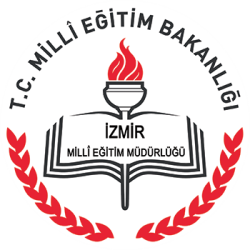 FEVZİ ÇAKMAK ORTAOKULU2015- 2019STRATEJİK PLANI T.C.KARABAĞLAR KAYMAKAMLIĞIFEVZİ ÇAKMAK ORTAOKULU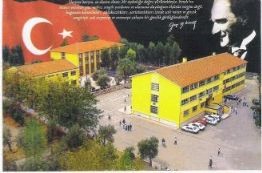 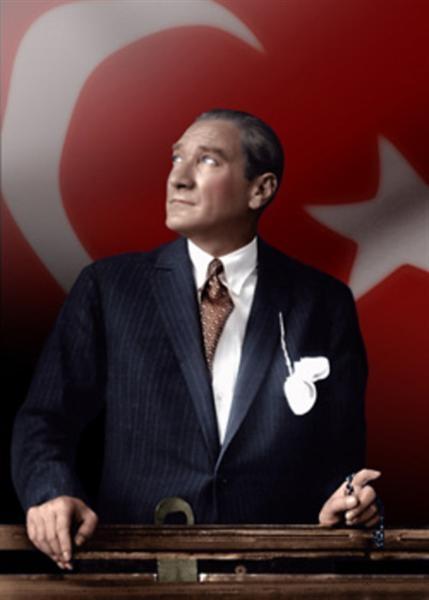 “Çalışmadan, yorulmadan, üretmeden, rahat yaşamak isteyen toplumlar, önce haysiyetlerini, sonra hürriyetlerini ve daha sonrada istiklal ve istikballerini kaybederler”. Mustafa Kemal ATATÜRK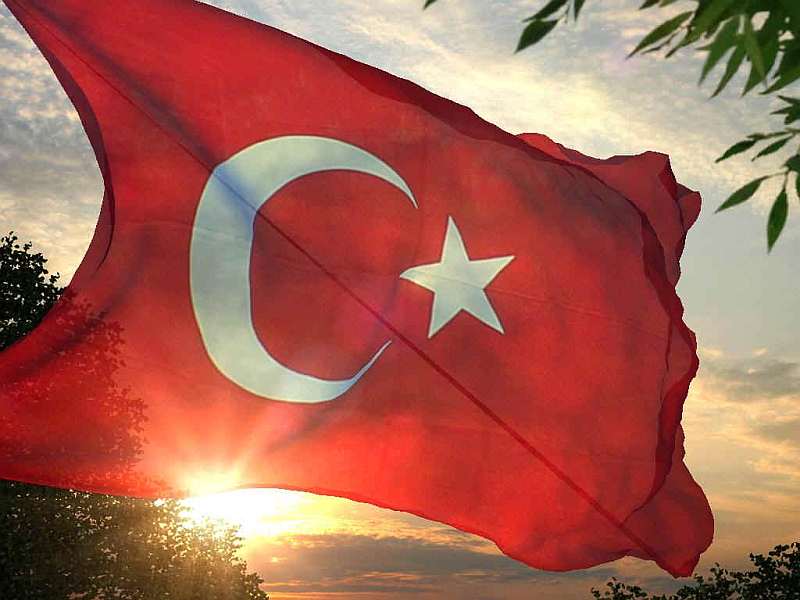 İSTİKLAL MARŞI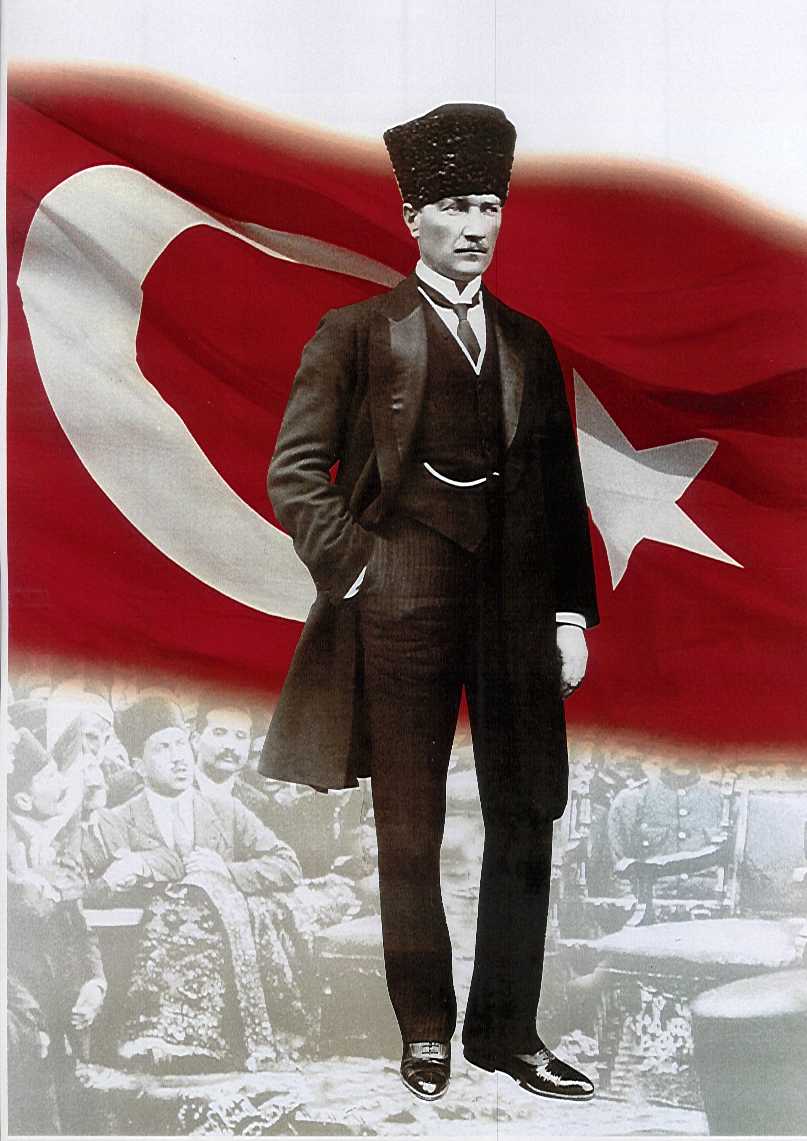 ATATÜRK’ÜN GENÇLİĞE HİTABESİEy Türk gençliği! Birinci vazifen, Türk istiklâlini, Türk cumhuriyetini, ilelebet, muhafaza ve müdafaa etmektir.Mevcudiyetinin ve istikbalinin yegâne temeli budur. Bu temel, senin, en kıymetli hazinendir. İstikbalde dahi, seni, bu hazineden, mahrum etmek isteyecek, dâhilî ve haricî, bedhahların olacaktır. Bir gün, istiklâl ve cumhuriyeti müdafaa mecburiyetine düşersen, vazifeye atılmak için, içinde bulunacağın vaziyetin imkân ve şeraitini düşünmeyeceksin! Bu imkân ve şerait, çok nâmüsait bir mahiyette tezahür edebilir. İstiklâl ve cumhuriyetine kastedecek düşmanlar, bütün dünyada emsali görülmemiş bir galibiyetin mümessili olabilirler. Cebren ve hile ile aziz vatanın, bütün kaleleri zapt edilmiş, bütün tersanelerine girilmiş, bütün orduları dağıtılmış ve memleketin her köşesi bilfiil işgal edilmiş olabilir. Bütün bu şeraitten daha elîm ve daha vahim olmak üzere, memleketin dâhilinde, iktidara sahip olanlar gaflet ve dalâlet ve hattâ hıyanet içinde bulunabilirler. Hattâ bu iktidar sahipleri şahsî menfaatlerini, müstevlilerin siyasî emelleriyle tevhit edebilirler. Millet, fakr u zaruret içinde harap ve bîtap düşmüş olabilir.Ey Türk istikbalinin evlâdı! İşte, bu ahval ve şerait içinde dahi, vazifen; Türk istiklâl ve cumhuriyetini kurtarmaktır! Muhtaç olduğun kudret, damarlarındaki asîl kanda, mevcuttur!                                                            
                                                 Mustafa Kemal ATATÜRK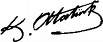 SUNUŞ   Çok hızlı gelişen, değişen teknolojilerle bilginin değişim süreci de hızla değişmiş ve başarı için sistemli ve planlı bir çalışmayı kaçınılmaz kılmıştır. Sürekli değişen ve gelişen ortamlarda çağın gerekleri ile uyumlu bir eğitim öğretim anlayışını sistematik bir şekilde devam ettirebilmemiz, belirlediğimiz stratejileri en etkin şekilde uygulayabilmemiz ile mümkün olacaktır. Başarılı olmak da iyi bir planlama ve bu planın etkin bir şekilde uygulanmasına bağlıdır.    Kapsamlı ve özgün bir çalışmanın sonucu hazırlanan Stratejik Plan okulumuzun çağa uyumu ve gelişimi açısından tespit edilen ve ulaşılması gereken hedeflerin yönünü doğrultusunu ve tercihlerini kapsamaktadır. Katılımcı bir anlayış ile oluşturulan Stratejik Plânın, okulumuzun eğitim yapısının daha da güçlendirilmesinde bir rehber olarak kullanılması amaçlanmaktadır.    Belirlenen stratejik amaçlar doğrultusunda hedefler güncellenmiş ve okulumuzun 2015-2019 yıllarına ait stratejik plânı hazırlanmıştır.    Bu planlama; 5018 sayılı Kamu Mali Yönetimi ve Kontrol Kanunu gereği, Kamu kurumlarında stratejik planlamanın yapılması gerekliliği esasına dayanarak hazırlanmıştır. Zoru hemen başarırız, imkânsızı başarmak zaman alır.    Okulumuza ait bu planın hazırlanmasında her türlü özveriyi gösteren ve sürecin tamamlanmasına katkıda bulunan idarecilerimize, stratejik planlama ekiplerimize, İlçe Milli Eğitim Müdürlüğümüz Strateji Geliştirme Bölümü çalışanlarına teşekkür ediyor, bu plânın başarıyla uygulanması ile okulumuzun başarısının daha da artacağına inanıyor, tüm personelimize başarılar diliyorum.SERKAN KALE	                                                                                                            Okul MüdürüİÇİNDEKİLERBİRİNCİ BÖLÜMSTRATEJİK PLANLAMA SÜRECİStratejik Planlama Süreci Öğretmenler Kurulu Kararının alınması ve Komisyon Üyelerinin tespitiAlt Komisyonlarına Üyelerinin tespitiStratejik Plan hakkında bilgilendirme toplantısı yapıldıKomisyonun Okul Müdürlüğüne Stratejik Plan sunuşlarıStratejik Plan hakkında değerlendirme toplantısıOkul yönetiminin Stratejik Planları hakkında değerlendirme toplantısıStratejik Plan Komisyonu ve yöneticilerinin katıldığı genişletilmiş değerlendirilme toplantısıStratejik Plan Komisyonu üyeleri ve yöneticilerinin katıldığı genişletilmiş değerlendirilme toplantısıStratejik Plan Komisyonu üyeleri ve yöneticilerinin katıldığı genişletilmiş değerlendirilme toplantısı OGYE’ de değerlendirilme toplantısıOGYE ve Öğretmenler Kurulunun Stratejik Planın son şeklini görüşme ortak toplantısıStratejik Plana son şeklinin verildiği ortak toplantıStratejik Planın AmacıBu stratejik plan İyiburnaz Ortaokulunun güçlü ve zayıf yönleri ile dış çevredeki fırsat ve tehditler göz önünde bulundurularak, eğitim alanında ortaya konan kalite ve standartlara ulaşmak üzere yeni stratejiler geliştirmeyi ve bu stratejileri temel alan etkinlik ve hedeflerin belirlenmesini amaçlamaktadır.Stratejik Planın KapsamıBu stratejik plan dokümanı İyiburnaz  Ortaokulu ‘nun 2015–2019 yıllarına dönük stratejik amaçlarını, hedeflerini ve performans göstergelerini kapsamaktadır.Stratejik Planlama Yasal Dayanakları1.2 Planın Dayanağı(Stratejik Plan Referans Kaynakları) Stratejik Plan Üst Kurulu Stratejik Planlama EkibiİKİNCİ BÖLÜMDURUM ANALİZİ2.1. Tarihi GelişimFEVZİ ÇAKMAK İLKÖĞRETİM OKULU Haziran 1968 yılında Yağhaneler Orta Okulu olarak eğitim ve öğretime açılmıştır.4 Nisan 1969 dan itibaren Atatürk’ün silah arkadaşı Mareşal Fevzi Çakmak’ın adını almıştır.İlköğretimin yurt genelinde 8 yıla çıkarılması ile birlikte 18 Agustos 1997 tarihi itibarıyle okulumuz ilköğretim okuluna dönüşmüştür.2012 yılında 4+4+4 sistemine geçilerek okulumuz ilkokuldan ayrılarak şu anki mevcut FEVZİ ÇAKMAK  ORTAOKULU’na dönüşmüştür.Okulumuz 1 bloktan oluşmaktadır.Ancak sınıf sayımız yeterli olmadığı için NECİP FAZIL KISAKÜREK İLKOKULU’na ait C bloktan üç derslik ve 1 bilgisayar labaratuvarını kullanmaktayız.Beden Eğitimi ve spor ihtiyaçlarını karşılamak için iki basketbol potası ,iki voleybol sahası bir kütüphanesi bulunmaktadır.Okulumuzda 1 Müdür 3 Müdür yardımcısı 4 Rehber Öğretmen 72 Branş Öğretmeni 1 Memur 5 Hizmetli bulunmaktadır.Okulumuzda 1560 Öğrenci bulunmaktadır.Geçmiş Yıllarda Görev Yapan Okul Müdürleri2.2.  Yasal Yükümlülükler  ( Mevzuat Analizi )Türkiye Cumhuriyeti Milli Eğitim Bakanlığına bağlı bir eğitim kurumu olarak İyiburnaz Ortaokulu aşağıda belirtilen yasal mevzuat ve bu mevzuatın kendisine verdiği yasal yükümlülüklerin bilinciyle öğrenci yetiştirerek ülkeye hizmet etmektedir:Faaliyet Alanları, Ürün/HizmetlerFEVZİ ÇAKMAK ORTAOKULUÜrün-Hizmet Listesi   Okulumuzda öğrencilerimizin kayıt, nakil, devam-devamsızlık, not, öğrenim belgesi düzenleme işlemleri e-okul yönetim bilgi sistemi üzerinden yapılmaktadır.   Öğretmenlerimizin özlük, derece-kademe, terfi, hizmet içi eğitim, maaş ve ek ders işlemleri mebbis ve kbs sistemleri üzerinden yapılmaktadır. Okulumuzun mali işlemleri ilgili yönetmeliklere uygun olarak yapılmaktadır.   Okulumuzun rehberlik anlayışı sadece öğrenci odaklı değildir . Sınıf Rehber  öğretmenlerimiz ve okulumuz Rehber Öğretmeni, öğrenci ve velilere yönelik seminerler düzenlemekte, çeşitli anket ve envanterler uygulamaktadır. Düzenli olarak veli görüşmeleri yapılmaktadır. Okulumuzda davranış problemi gözlemlenen sınıf ve öğrenciler güdülenerek olumlu davranış kazanmalarını sağlamak amaçlanmaktadır. Okulumuzda her ay öğretmenlerimizin görüşleri doğrultusunda akademik başarı ve davranış açısından olumlu yönde değişim gösteren öğrencilerimizin arasından ayın öğrencisi seçilmektedir.    Okulumuz İl ve İlçe Milli Eğitim Müdürlüğümüz tarafından düzenlenen sosyal, kültürel ve sportif yarışmalara katılmaktadır. Okulumuzda kültürel geziler, tiyatro, piknik, kermes gibi faaliyetler düzenlenmektedir. Okulumuzda öğrencilerimize yönelik olarak hafta içi ve hafta sonu ders dışı etkinlik çalışmaları yapılmaktadır. Ayrıca hafta sonları 8. Sınıf öğrencilerine yönelik Yetiştirme Kursları açılmıştır.2.4.Paydaş Analizi  1.    FEVZİ ÇAKAMAK Ortaokulu Stratejik Planlama Ekibi olarak planımızın hazırlanması aşamasında katılımcı bir yapı oluşturmak için ilgili tarafların görüşlerinin alınması ve plana dahil edilmesi gerekli görülmüş ve bu amaçla paydaş analizi çalışması yapılmıştır. Ekibimiz tarafından iç ve dış paydaşlar belirlenmiş, bunların önceliklerinin tespiti yapılmıştır. Paydaş görüş ve beklentileri SWOT (GZFT)Analizi Formu, Çalışan Memnuniyeti Anketi, Öğrenci Memnuniyeti Anketi, Veli Anketi Formu kullanılmaktadır. Aynı zamanda öğretmenler kurulu toplantıları, Zümre toplantıları gibi toplantılarla görüş ve beklentiler tutanakla tespit edilmekte Okulumuz bünyesinde değerlendirilmektedir.   Milli Eğitim Bakanlığı, Kaymakamlık, İlçe Milli Eğitim Müdürlükleri, Okullar, Yöneticiler, Öğretmenler, Özel Öğretim Kurumları, Öğrenciler, Okul aile birlikleri, Memur ve Hizmetli, Belediye, İl Sağlık Müdürlüğü, Meslek odaları, Sendikalar, Vakıflar, Muhtarlıklar, Tarım İlçe Müdürlüğü, Sivil Savunma İl Müdürlüğü, Türk Telekom İlçe Müdürlüğü, Medya…vb.Paydaş Analizi ve Sınıflamasında Kullanılan Kavramlara İlişkin Açıklamalar:Paydaş: Kurumun gerçekleştirdiği faaliyetlerden etkilenen taraflardır. Paydaşlar şu başlıklarda ele alınmaktadır.Lider: Kurumda herhangi bir kademede görev alan çalışanlar içerisinde liderlik özellikleri olan kişilerdir.Çalışan	:  Kurum çalışanlarıdır.Hizmet Alan: Ürün, hizmet veya süreçten etkilenen veya satın alıp kullanan herkestir. İki çeşit müşteri vardır. Dış müşteriler; hizmet veren kuruma mensup olmayan, ancak ürün/hizmetten yararlanan veya ondan etkilenenlerdir. İç müşteriler; kurumda çalışanlardır.Temel Ortak: Kurumun faaliyetlerini gerçekleştirmek üzere kendi seçimine bağlı olmaksızın zorunlu olarak kurulmuş olan ortaklıklardır.(yapısal bağlılık gibi)Stratejik Ortak: Kurumun faaliyetlerini gerçekleştirmek üzere kendi seçimi üzerine kurduğu ortaklıklardır.Tedarikçi: Kurumun faaliyetlerini gerçekleştiren ihtiyaç duyduğu kaynakları temin eden kurum/kuruluşlardır.2.4.1 Paydaş Listesi Not: √: Tamamı    O:Bir Kısmı2.4.2 Paydaş Önceliklendirme MatrisiTablo 1.  Paydaş Önceliklendirme MatrisiNot: √: Tamamı    O:Bir Kısmı2.4.3. Paydaş Önem  / Etki MatrisiTablo 2 Paydaş Önem  / Etki MatrisiNot: √: Tamamı    O:Bir Kısmı2.4.4 Yararlanıcı Ürün/Hizmet MatrisiTablo 3. Yararlanıcı Ürün/Hizmet Matrisi√: Tamamı    O: Bir kısmı2.4.5. İÇ PAYDAŞLARLA İLETİŞİM VE İŞBİRLİĞİ ÇALIŞMALARI	2.4.5.1. İç Paydaşların Okulumuz  Hakkındaki GörüşleriStratejik planlama ekibi, kendi içinde yaptığı işbölümü ile paydaşlarla okulumuzun  gerçekleştirdiği faaliyetlerden nasıl etkilendikleri, okuldan neler bekledikleri, okulun  güçlü ve zayıf yönleri paydaş grubunun sayısına ve özelliğine uygun olan teknik ve/veya araçlar (görüşme, anket, nominal grup vb.) kullanılarak belirlenmiştir. Bu unsurlar göz önünde bulundurularak yapılan beyin fırtınası sonucunda belirlenen verilerle stratejik plan amaç ve hedefleri belirlenmiş ve paydaşlara bununla ilgili dönüt verilmiştir. 
2.4.5.1.1 Kurumun Olumlu Yönleri	1. Okulumuz sınıf rehber öğretmenleri, öğrencilerin bireysel sorunlarıyla ilgilenir.2. Genç, dinamik öğretmen kadrosunun bulunması	3. Sınıflarda kısmen de olsa teknolojik olanakların bulunması	4. Okulun geniş bir oyun alanına sahip olması2.4.5.1.2. Kurumun Geliştirilmesi Gereken Yönleri	1. Çevre temizliğinin istenen düzeyde olmaması	2. Dilek öneri ve şikayetlerin daha profesyonel çerçevede yürütülmesi            3.  Çevre temizliği konusunda öğrencilerin bilinçlendirilmesi2.4.5.1.3. Kurumdan Beklentiler	1. Çocuğuma okulda milli ve manevi değerler kazandırılmalıdır.	2. Okulda sosyal sorumluluk bilinci ve birey olma özelliği kazandırılmalıdır.2.4.6.  Personelin Değerlendirmesi ve Beklentileri    Her Eğitim Öğretim yılı sonunda okulumuzun tüm personeline “Çalışan Memnuniyeti Anketi uygulanmaktadır. Ortaya çıkan  veriler OGYE   tarafından değerlendirilmekte ve daha sonra müdürlüğümüz tarafından sonuçların  iyileştirilmesine yönelik çalışma ekipleri oluşturularak iyileştirme ve geliştirme çalışmaları planlanmakta ve uygulanmaktadır. 2.4.7 Dış Paydaşların Okulumuz Hakkındaki Görüşleri            Sınıf öğretmeni dışında okulda bir uzmanın olması konusunda fikirler belirtilmiştir.  Okul güvenliği açısından sıkıntıların olduğu, özellikle ana caddenin hızlı trafik akışının okul çıkışlarında sorunlar çıkarabileceği konunda sonuçlar alınmıştır.             Karalara katılım yönünde, iletişim ve okul personeline ulaşma konusunda sıkıntı yaşanmadığını, ancak; okula kontrolsüz girişlerin olduğu belirtilmiştir.  2.4.7.1 Kurumun Olumlu Yönleri	1.  Sınıf ortamlarının istenen düzeyde teknolojik yapılanma içinde olduğu2. Okul/kurum hizmetlerine ulaşmada sıkıntı olmaması3. Okulun fiziki ortamının uygun koşullara sahip olması4. Ders araç gereçleri ve sınıf mevcutlarının istenen düzeyde olması2.4.7.2 Kurumun Geliştirilmesi Gereken Yönleri1. Okul giriş çıkışlarının kontrolsüz olması2- Velilerin de dahil olabileceği gezilerin yeterli olmaması3- Okul- Veli işbirliğinin daha fazla sağlanabilmesi2.4.7.3 Kurumdan Beklentiler1. Daha fazla katılımcı, veli- okul anlayışa sahip bir eğitim öğretim ortamının oluşması2.  Rehberlik çalışmalarına daha çok ağırlık vermesi3. Çevre temizliği bilinci konusunda çalışmalar yapılması.KURUM İÇİ ANALİZ Örgütsel Yapı 2.5.1.1.Çalışanların Görev DağılımıTablo 4. Çalışanların Görev Dağılımı2.5.1.2. Kurul,  Komisyonların GörevleriTablo 5. Kurul,  Komisyonların Görevleri2.5.2 İnsan Kaynakları 2.5.2.1. 2014 Yılı Kurumdaki Mevcut Personel2014 Yılı Kurumdaki Mevcut Personel2.5.2.2. Personelin Hizmet Süresine İlişkin BilgilerPersonelin Hizmet Süresine İlişkin Bilgiler2.5.2.3. Personelin Yaş İtibari ile Dağılımı:2.5.2.4. Personelin Katıldığı Hizmet-içi Eğitim Programları:Tablo 6. Personelin Katıldığı Hizmet-içi Eğitim Programları:2.5.2.5. Destek Personele (Hizmetli- Memur) İlişkin Bilgiler:2014 Yılı Kurumdaki Mevcut Hizmetli/Memur Sayısı:2.5.2.6. Okul Rehberlik Hizmetleri Mevcut Kapasite 2014 yılı itibariyle;2.5.2.7. İç İletişim ve Karar Alma Süreci2.5.2.7.1. İç İletişimStratejik Planlama Ekibi2.5.2.7.2. Karar Alma Süreci2.5.3 Teknolojik Düzey2.5.3.1 Okul/Kurumun Teknolojik Altyapısı:2.5.4. Okulun Fiziki Altyapısı:     	2.5.4.1.  Okulun Fiziki Durumu2.5.4.2. Yerleşim Alanı 2.5.4.3. Sosyal Alanlar;2.5.5. Mali KaynaklarOkulumuzda finansal ve fiziksel kaynakların yönetimi süreci kapsamında finansal kaynaklar yönetilmektedir. Okulumuzda finans kaynaklar yıllık bütçe planına göre oluşturulmaktadır. Giderlerle ilgili düzenlemeler Okul Aile Birliği ve komisyonlar tarafından yapılmaktadır. Okulumuz kar amacı gütmeyen bir kuruluştur. Yıllık bütçe gelirleri Okul Aile Birliğine yapılan veli bağışları, kantin,  servis, kermes, oluşmaktadır. Okulumuz bütçesi oluşturulurken çalışanlar bilgilendirilmektedir. Toplantılarda bireysel ve grup olarak belirlenen ihtiyaçlar okulumuz finansal kaynaklarından sağlanmaktadır.    Davranışlarda objektif olma ilkesine uygun olarak okulun gelir ve gider bilançosu altı ayda bir, ayrıca gelir-gider sonuçları aylık olarak panolara asılarak tüm paydaşların bilgilendirilmesi sağlanmaktadır. Eğitim hizmetlerinin karşılanmasında ihtiyaçlar sınırsız ama kaynaklar sınırlıdır.    Yatırımlar, okulumuzun politika ve stratejilerini destekleyecek doğrultuda öncelikli ihtiyaçlarına göre planlanmakta, satın alma komisyonu tarafından teklifler alınmakta ve değerlendirme yapılarak uygun teklif seçilmektedir. Alınan hizmet ve araç-gereçler, muayene ve teslim alma komisyonu tarafından teslim alınarak ilgili demirbaş defterine kaydedilmektedir.    Okulumuzda araç-gereçler ekonomik olarak tasarruf tedbirlerine uygun biçimde değerlendirilmektedir. Finansal kaynakların tasarrufuna yönelik tedbirler de alınmaktadır.   Giderlerimizin büyük bölümünü oluşturan su ve elektrik kullanımının denetimleri yapılarak tasarruf sağlanmaktadır. Kırtasiye giderleri ilgili liderlerin kontrolünde oluşturulan sistemle planlama yapılmakta, okulumuzun baskı, fotokopi ve yazılım hizmetleri için sorumlu kişiler görevlendirilmektedir.    Finansal risklerinin oluşumuna yönelik tasarruf tedbirleri alınmakta, ortaya çıkabilecek bütçe açığı çalışanlara duyurulmakta ve alınan kararlar doğrultusunda Okul Aile Birliği ile işbirliğine gidilerek kaynak sağlanmaktadır. Eğitim-öğretim kalitemizin ve kurum kültürümüzün istendik davranışa yönelik gelişimini sağlamak için öğrenci, veli ve işbirliği yapılan kuruluşlarla sinerji yaratılarak birlikte çalışmalar yapılmaktadır. İşbirliği yapılan kuruluşlarla çeşitli toplantılar ve birebir görüşmelerle bilgilendirmeler yapılmaktadır. Süreç iyileştirme ekiplerine bu kuruluşların temsilcilerinin de katılımları sağlanmaktadır.    Diğer iş birliklerimiz ile Okul Aile Birliği çalışanları, Okul Gelişim Yönetim Ekibi ve toplantılarda birlikte olunarak bilgi birikimi aktarılmaktadır. Ayrıca tüm gelir ve giderler Tefbis sistemine işlenmektedir.2.5.5.1. Okul Kaynak Tablosu:2.5.5.2. Okul Gelir-Gider Tablosu: İstatistiki Veriler2.5.6.1. Karşılaştırmalı Öğretmen/Öğrenci Durumu2.5.6.1.2. Öğrenci, öğretmen, derslik ve şubelere ilişkin bilgiler: (Okul Öncesi Hariç)Tablo …  Yıllara Göre Öğretmen, Öğrenci ve Derslik Durumu Tablo … Yıllara Göre Mezun Olan Öğrenci OranıTablo … Başarısızlıktan Sınıf Tekrarı Yapan Öğrenci SayısıTablo … Devamsızlık Nedeniyle Sınıf Tekrarı Yapan Öğrenci SayısıTablo … Ödül  Alan Öğrenci SayılarıTablo … Ceza Alan Öğrenci SayılarıTablo … Burs Alan Öğrenci SayılarıTablo … Kurumumuzda Yıllar Bazında Servis Kullanan Öğrenci Sayıları Sosyal Sorumluluk kapsamında yapılan faaliyetler………………………………………………..Tablo … Kurumumuzda Düzenlenen Kurs, Seminer ve Katılımcı SayısıTablo … Kurumumuzda Düzenlenen Diğer Faaliyetler ve Katılımcı SayısıSosyal, Kültürel ve Sportif FaaliyetlerTablo … Kurumumuzda Düzenlenen Sosyal, Kültürel ve Sportif Faaliyetler ve Katılımcı SayısıÇEVRE ANALİZİ Okulumuzun Bulunduğu İzmir İlininsosyo - kültürel  Durumu  ve Ekonomik  Faaliyetleri:  İzmir, sosyo-ekonomik gelişmişlik açısından ülke genelinde ilk sıralarda yer almaktadır.  Kültür birikimi, dinamik nüfusu, eğitim düzeyinin yüksekliği, gelişme ve kalkınma bilinci, ileri bankacılık ve borsacılık anlayışı, teknoloji geliştirme bölgesi, gelişmiş serbest bölge ve organize sanayi bölgeleri, yenilenebilir enerji kaynakları, hava-kara ve deniz ulaştırma kabiliyeti, emsalsiz kıyıları ve tabiat, tarih ve turistik değerleri ile doğal kaynaklarının zenginliği gibi özellikler İzmir için muazzam bir gelişme potansiyeli olarak bilinmektedir. 
     	 Bu potansiyeli ve Ülkemizin genel sosyo-ekonomik durumu; tarımın ulusal gelirden aldığı payın giderek azalması, gelir dağılımındaki dengesizlikler, kır ile kent arasındaki sosyo-ekonomik kalkınma farklılıkları ve bazı bölgelerimizde güvenlikle ilgili geçmişte yaşanan sorunlar İzmir`e yoğun bir biçimde göçün yaşanmasına neden olmuştur. 
      Bu yoğun göç olgusu; eğitim, sağlık ve sosyal hizmetler alanlarında yatırım ihtiyacını arttırmakta, istihdam konusunu temel bir sorun olarak ortaya çıkarmaktadır. 
      İzmir`in, bu potansiyelinin demokratik, çağdaş, sosyal hukuk devleti anlayışına ve insani gelişme kriterlerine uygun değerlendirilebilmesi için; geniş kitlelerin yaşam düzeyinin yükseltilmesi, sosyal ve ekonomik yönden yeterli olmayan nüfusa yönelik sosyal izleme ve planlama çalışmalarının ivedilikle uygulamaya konulması, bilim ve teknolojideki baş döndürücü değişme ve gelişmelere paralel olarak çocuklarımız ve gençlerimizin Türk Milletinin kültür bütünlüğü içerisinde yetiştirilmesi gerekmektedir.    Diğer taraftan, kırsal alanda yaşayan vatandaşlarımızın da yaşam kalitesini yükseltecek; altyapı, ekonomik ve sosyal yatırım ve hizmetlerin götürülmesi temel görevlerimizin başında gelmektedir.     Bu sorunların çözümüne yönelik olarak; kamu, yerel ve özel kesim ile mesleki teşekküller ve sivil toplum kuruluşlarının da katılımıyla halkımızın beklentilerine, demokratik, çağdaş, sosyal hukuk devleti anlayışına uygun bir gelişme atağının başlatılması gerekmektedir.KARABAĞLAR TARİHÇESİ      İzmir'in en eski yerleşim yerlerinden Karabağlar. Yaklaşık 200 yıl önce Emrez ve Aktepe, kara üzüm bağlarıyla kaplıydı. Bölgede çok az sayıdaki ailenin bağları, çiftlikleri ve bağ evleri yer alıyordu. 1920'li yıllarda Reşat Nuri Güntekin'in romanlarına konu olan Bozyaka bağlarının, 1970'li yıllara kadar korunduğu biliniyor. Reşat Nuri Güntekin'in Çalıkuşu Romanı'nı yazdığı, Bozyaka'daki evi de geçtiğimiz yıllarda ünlü yazarın isminin verildiği bir kitaplığa dönüştürüldü.      Bugün, mobilya sektörünün bulunduğu Yeşillik Caddesi ve çevresinde ise 40 yıl öncesine kadar bağlar bulunuyordu. Uzundere'ye kadar olan bölgenin de 1970'li yıllarda boş arazi olduğu biliniyor.KARABAĞLAR

      Karabağlar, İzmir Büyükşehir Belediyesi'ne bağlı metropol ilçelerden biridir.Güneyinde Gaziemir, doğusunda Buca, kuzeyinde Konak ve batısında da Balçova ilçeleri ile çevrilidir.     3700 hektarlık alanda kurulu Karabağlar'ın nüfusu 441 bin. Kavacık ve Tırazlı Köyleri'nin boş alanlarla birlikte toplamı ise 7 bin .      6 Mart 2008 tarihinde kabul edilen 5747 sayılı Bakanlar Kurulu kararıyla kurulmuştur. Karabağlar'a Konak İlçesinden 55 mahalle bağlanmıştır. Bunlar; Abdi İpekçi, Adnan Süvari, Ali Fuat Cebesoy, Ali Fuat Erden, Arap Hasan, Aşık Veysel, Aydın, Bahar, Bahçelievler, Bahriye Üçok, Barış, Basın Sitesi, Bozyaka, Cennetçeşme, Cennetoğlu, Çalıkuşu, Devrim, Doğanay, Esenlik, Esentepe, Esenyalı, Fahrettin Altay, Gazi, General Asım Gündüz, General Kasım Özalp, Gülyaka, Günaltay, İhsan Alyanak, Karabağlar, Kazım Karabekir, Kibar, Limontepe, Maliyeciler, Metin Oktay, Muammer Akar, Osman Aksuner, Özgür, Peker, Poligon, Refet Bele, Reis, Salih Omurtak, Sarıyer, Selvili, Sevgi, Şehitler, Tahsin Yazıcı, Uğur Mumcu, Umut, Uzundere, Üçkuyular, Vatan, Yunus Emre, Yurtoğlu ve Yüzbaşı Şerafettin mahalleleridir. Konak İlçesi'ne bağlı olan Kavacık ve Tırazlı köyleri de Karabağlar İlçesi'ne bağlanmıştırPEST (ÇEVRE) ANALİZİ2.6.1 Üst Politika Belgeleri2.7.GZFT ANALİZİOkulumuzun performansını etkileyecek iç ve dış stratejik konuları belirlemek ve bunları yönetebilmek amacıyla gerçekleştirilen durum analizi çalışması kapsamında Stratejik Planlama Ekibi tarafından GZFT Analizi yapılmıştır. İç paydaşlarla çalıştay tekniği ile iki aşamada gerçekleştirilen çalışmalar, dış paydaş mülakatları kapsamında elde edilen görüş ve öneriler ve Stratejik Planlama Ekibi tarafından GZFT Analizine temel girdiyi sağlamıştır. Paydaşlarla yapılan çalışmalar ile Stratejik Planlama Ekibi tarafından gerçekleştirilen diğer analizlerin birleştirilmesi neticesinde okulumuzun güçlü ve zayıf yanları, fırsat ve tehditlerini içeren uzun bir liste oluşturulmuştur. Analiz çerçevesinde ortaya konacak stratejik konuların daha gerçekçi ve ulaşılabilir bir çerçevede ele alınması amacıyla GZFT analizinde bir önceliklendirme yapılması kararlaştırılmıştır. Önceliklendirmede; bir yandan analizde yer alan hususların ağırlıklandırılması, diğer yandan Stratejik Planlama Ekibinin bilgi birikimi ve tecrübesi ışığında konuların önem derecesine göre sıralanması yöntemleri uygulanmıştır.    Fırsatlar, okulumuzun kontrolü dışında gerçekleşen ve okulumuza avantaj sağlaması muhtemel olan etkenler ya da durumlardır. Tehditler ise, okulumuzun kontrolü dışında gerçekleşen, olumsuz etkilerinin engellenmesi veya sınırlandırılması gereken unsurlardır.    Çevre analizinde; okulumuzu etkileyebilecek dışsal değişimler ve eğilimler değerlendirilmiştir.2.7.1 Güçlü Yönler, Zayıf Yönler, Fırsatlar, Tehditler Güçlü Yönler, Zayıf Yönler  Fırsatlar, Tehditler2.8. TOWS MatrisiYöntemOkulumuzun performansını etkileyecek iç ve dış stratejik konuları belirlemek ve bunları yönetebilmek amacıyla gerçekleştirilen durum analizi çalışması kapsamında Stratejik Planlama Ekibi tarafından GZFT Analizi yapılmıştır. İç paydaşlarla çalıştay tekniği ile iki aşamada gerçekleştirilen çalışmalar, dış paydaş mülakatları kapsamında elde edilen görüş ve öneriler ve Stratejik Planlama Ekibi tarafından GZFT Analizine temel girdiyi sağlamıştır. Paydaşlarla yapılan çalışmalar ile Stratejik Planlama Ekibi tarafından gerçekleştirilen diğer analizlerin birleştirilmesi neticesinde okulumuzun güçlü ve zayıf yanları, fırsat ve tehditlerini içeren uzun bir liste oluşturulmuştur. Analiz çerçevesinde ortaya konacak stratejik konuların daha gerçekçi ve ulaşılabilir bir çerçevede ele alınması amacıyla GZFT analizinde bir önceliklendirme yapılması kararlaştırılmıştır. Önceliklendirmede; bir yandan analizde yer alan hususların ağırlıklandırılması, diğer yandan Stratejik Planlama Ekibinin bilgi birikimi ve tecrübesi ışığında konuların önem derecesine göre sıralanması yöntemleri uygulanmıştır.    Fırsatlar, okulumuzun kontrolü dışında gerçekleşen ve okulumuza avantaj sağlaması muhtemel olan etkenler ya da durumlardır. Tehditler ise, okulumuzun kontrolü dışında gerçekleşen, olumsuz etkilerinin engellenmesi veya sınırlandırılması gereken unsurlardır.    Çevre analizinde; okulumuzu etkileyebilecek dışsal değişimler ve eğilimler değerlendirilmiştir.2.8.1 GF Stratejileri2.8.2. GT Stratejileri2.8.3. ZF Stratejileri2.8.4. ZT Stratejileri2.9. SORUN / GELİŞİM ALANLARIEğitim ve Öğretime Erişim Sorun / Gelişim AlanlarıOkul öncesi eğitimde okullaşmaİlköğretimde devamsızlıkOrtaöğretimde okullaşmaOrtaöğretimde devamsızlık Ortaöğretimde örgün eğitimin dışına çıkan öğrencilerZorunlu eğitimden erken ayrılmaTaşımalı eğitimYurt ve pansiyonların doluluk oranlarıTemel eğitimden ortaöğretime geçişKız çocukları başta olmak üzere özel politika gerektiren grupların eğitime erişimiÖzel eğitime ihtiyaç duyan bireylerin uygun eğitime erişimiYükseköğretime katılımEğitim ve Öğretimde Kalite Gelişim/Sorun AlanlarıEğitim öğretim sürecinde sanatsal, sportif ve kültürel faaliyetlerOkuma kültürü Okul sağlığı ve hijyenZararlı alışkanlıklar Program geliştirme sürecinde katılımcılıkSınav kaygısıEğitsel, mesleki ve kişisel rehberlik hizmetleriÖğrencilere yönelik oryantasyon faaliyetleriMesleki ve teknik eğitimin sektör ve işgücü piyasasının taleplerine uyumuAtölye ve laboratuvar öğretmenlerinin sektörle ilgili özel alan bilgisiMesleki eğitimde alan dal seçim rehberliği İşyeri beceri eğitimi ve staj uygulamalarıYabancı dil yeterliliğiUluslararası hareketlilik programlarına katılımKurumsal Kapasite Gelişim/Sorun AlanlarıÇalışma ortamları ile sosyal, kültürel ve sportif ortamların iş motivasyonunu sağlayacak biçimde düzenlenmesiÇalışanların ödüllendirilmesiFiziki kapasitesinin yetersizliği (Eğitim öğretim ortamlarının yetersizliği)Öğretmenlere yönelik fiziksel alan yetersizliğiOkul ve kurumların sosyal, kültürel, sanatsal ve sportif faaliyet alanlarının yetersizliğiİkili eğitim yapılması ve derslik yetersizliği, kalabalık sınıflarBirleştirilmiş sınıf uygulamasıDonatım eksiklerinin giderilmesiÜÇÜNCÜ BÖLÜMGELECEĞE YÖNELİMMisyon, Vizyon, Temel DeğerlerMİSYONUMUZVatanını seven, kendi kültürünü ve tarihini bilen, Milli ve manevi değerlere sahip çıkan, Öğrenen, Üreten Paylaşan, Kendine Güvenen evrensel düşünebilen çağdaş,  duyarlı ve başarılı öğrenciler yetiştirmekVİZYONUMUZÖğrencilere sunduğu çağdaş eğitim ortamıyla adını duyuran Türkiye’nin sayılı okullarından biri olmaktırTEMEL DEĞERLERİMİZ1. Atatürk ilke ve inkılâplarını esas alırız. 2.Okulda katılımcı ve demokratik bir yönetim anlayışı benimsenmiştir. 3. Okuldaki tüm personel ile yöneticiler arasındaki iletişim açık ve olumludur. 4. Okullarda kurulan olan iyileştirme ekiplerinin kesin belirlenmiş bir amacı vardır. 5. İyileştirme ekip üyelerinin her biri ekip içerisinde gönüllü olarak görev alır. 6. İyileştirilmek istenen problemin okula fayda sağlayan bir alan olmasına özen gösterilir. 7. Ekibin adı, misyonu ve hedefleri belirlenir.  8.Ekibin sekretaryası ekip üyeleri arasından belirlenir. 9.Okulumuzda görev yapan tüm personelimize ve en önemlisi öğrencilerimize sürekli öğrenme politikasını benimsetmek 10..Öğretim programlarının öğrenilebilirlik düzeylerini yükseltmek için , farklı metot ve stratejilerin öğretmenlerle beraber araştırılarak derslerin işleyişinde görselliğin arttırılması ve okulumuzda eğitim teknolojisinden en üst seviyede yararlanılmasının sağlanılması. 11.Öğrencilerimize mesleki yönlendirme ve okul tercihlerinde rehberlik edilmesi  12. Öğretmen, öğrenci ve veli ilişkilerinin artırılması ve okulumuza velilerimizin desteğinin sağlanması.Tema, Amaç, Hedef ve Performans GöstergeleriTEMA 1- EĞİTİM VE ÖĞRETİME ERİŞİMİN ARTTIRILMASIEğitime ve Öğretime Erişim: Her bireyin hakkı olan eğitime ekonomik, sosyal, kültürel ve demografik farklılık ve dezavantajlarından etkilenmeksizin eşit ve adil şartlar altında ulaşabilmesi ve bu eğitimi tamamlayabilmesidir.STRATEJİK AMAÇ 1. ***( Amaçları temaların kapsamlarını dikkate alarak kurumunuza uygun ve geniş bir anlamda yazınız.)Ekonomik, sosyal, kültürel ve demografik farklılıkların yarattığı dezavantajlardan etkilenmeksizin her bireyin hakkı olan eğitime eşit ve adil şartlar altında ulaşabilmesini ve bu eğitimi tamamlayabilmesini sağlamak.STRATEJİK HEDEF 1. 1.  ***( Hedefler Somut, Ulaşılabilir, Spesifik ve ölçülebilir –mümkün olduğunca sayısal olmalı)………………….Performans Göstergeleri 1. 1  Hedefin Mevcut Durumu?…REHBERLİK HİZMETİMİZ GEREKTİĞİ GİBİ ÇALIŞMAKTADIR.………………….Tedbirler 1. 1Öğretime ErişimSTRATEJİK HEDEF 1. 2.…ÇEVRE BİLİNCİNE SAHİP (OKUL ÇEVRESİ-YAŞADIĞI YER),ÇEVRE KOŞULLARINI KORUMANIN BİREYSEL VE TOPLUMSAL SORUMLULUĞUNU BİLEN BİREYLER YETİŞTİRMEK……………….Performans Göstergeleri 1. 2.Hedefin Mevcut Durumu?…………………….Tedbirler 1. 2Öğretime ErişimTEMA 2- EĞİTİM-ÖĞRETİMDE KALİTE Kaliteli Eğitim ve Öğretim: Eğitim ve öğretim kurumlarının mevcut imkânlarının en iyi şekilde kullanılarak her kademedeki bireye ulusal ve uluslararası ölçütlerde bilgi, beceri, tutum ve davranışın kazandırılmasıdır.  STRATEJİK AMAÇ 2.	Her kademedeki bireye ulusal ve uluslararası ölçütlerde bilgi, beceri, tutum ve davranışın kazandırılması ile girişimci yenilikçi, yaratıcı, dil becerileri yüksek, iletişime ve öğrenmeye açık, özgüven ve sorumluluk sahibi sağlıklı ve mutlu bireylerin yetişmesini sağlamak.STRATEJİK HEDEF 2. 1.EĞİTİMİN KALİTESİNİN ARTIRILMASI……………..Performans Göstergeleri 2.1Hedefin Mevcut DurumOKULUMUZ TEKNELOJİDEN YARARLANMA NOKTASINDA OLDUKÇA MESAFE KATETMİŞTİRTedbirler 2. 1Öğretime ErişimSTRATEJİK HEDEF 2. 2DERSLİK SAYISI ARTIRILARAK SINIF MEVCUTLARININ AZALTILMASIPerformans Göstergeleri 2. 2Hedefin Mevcut DurumuŞU AN İÇİN SINIFLARIMIZIN MEVCUT ORTALAMASI 38 DİRTedbirler 2.2Öğretime ErişimSTRATEJİK HEDEF 2. 3HAFTA SONU KURSLARININ AÇILMASIPerformans Göstergeleri 2. 3Hedefin Mevcut Durumu?ŞU AN OKULUMUZDA HAFTA SONU KURSLARI VARDIR ANCAK ÇOĞU ÖĞRENCİ DERSANEYE GİTTİĞİ İÇİN KATILIM AZDIRTedbirler 2.3 ErişimTEMA 3 - KURUMSAL KAPASİTENİN GELİŞTİRİLMESİKurumsal Kapasite Geliştirme:  Kurumsallaşmanın geliştirilmesi adına kurumun beşeri, fiziki ve mali altyapı süreçlerini tamamlama, yönetim ve organizasyon süreçlerini geliştirme, enformasyon teknolojilerinin kullanımını artırma süreçlerine bütünsel bir yaklaşımdır.STRATEJİK AMAÇ 3Kurumsal kapasiteyi geliştirmek için, mevcut beşeri, fiziki ve mali alt yapı eksikliklerini gidererek, enformasyon teknolojilerinin etkililiğini artırıp çağın gereklerine uygun, yönetim ve organizasyon yapısını etkin hale getirmek.STRATEJİK HEDEF 3. 1ÇATI İZALASYONUPerformans Göstergeleri 3.1Hedefin Mevcut Durumu?YAĞIŞLI HAVALARDA ÇATI AKMAKTADIRTedbirler 3. 1Öğretime ErişimSTRATEJİK HEDEF 3. 2HALA ALİMUNYUM VE DEMİR OLAN PENCERELERİN DEĞİŞTİRİLMESİPerformans Göstergeleri 3. 2Hedefin Mevcut Durumu?PENCERELER ÇOK KÖTÜ DURUMDATedbirler 3. 2Öğretime ErişimSTRATEJİK HEDEF 3. 3OKUL TUVALETLERİNİN TAMAMEN ONARILMASI VE DÜZENLENMESİPerformans Göstergeleri 3. 3Hedefin Mevcut Durumu?MEVCUT TUVALETLER NEREDEYSE KULLANILAMAYACAK DURUMDATedbirler 3.3Öğretime ErişimMALİYETLENDİRME/BÜTÇELEMEMALİYET TABLOSUİl Stratejik Plan Tema, Stratejik Amaç, Hedef Maliyet İlişkisiTablo: SP Tema, SA, SH, Maliyet İlişkisi TablosuKAYNAK TABLOSUBÖLÜM 4İZLEME VE DEĞERLENDİRMEİzleme ve Değerlendirme aşağıdaki esaslara bağlı kalınarak yapılacaktır:…….. ( Stratejik planın performans ölçümü ve değerlendirilmesinde; hedefler bazında belirlenen performans göstergeleri ile hedeflerin gerçekleşme oranları ve yılda bir yapılacak olan paydaş memnuniyeti anket sonuçları esas alınacaktır. İzleme sürecinde elde edilen veriler, stratejik hedefler ve performans göstergeleri ile karşılaştırılarak tutarlılığı ve uygunluğu ortaya konulacaktır. Stratejik planda belirlenen hedeflere ulaşılamaması durumunda gerekli tedbirler alınacaktır. Stratejik planın gerçekleşme düzeyi incelenirken cari yıl ile eğitim öğretim yılının örtüşmediği göz önüne alınarak değerlendirme yapılacaktır. Okulumuz izleme değerlendirmesini dönem bitimlerinde yapacak, Yıllık faaliyet raporunu Haziran ayındaki verilerine göre hazırlayacaklardır.Stratejilerin yürütülmesinden sorumlu olan birimler, izleme değerlendirme sürecinin yürütülmesinden de sorumlu olacaklardır. Performans programında ayrıntılı olarak belirtilen periyotlara uygun olarak, yapılan kontroller sonucunda planın işlemesi ile ilgili aksaklıklar yaşanması durumunda, sorumlu birimler tarafından düzenleyici ve önleyici faaliyetler planlanacaktır.İzleme ve değerlendirme sürecinin her aşamasında yönetime geri bildirim sağlanarak, stratejik planın daha kaliteli, verimli ve etkili bir şekilde gerçekleştirilmesi sağlanacaktır.Stratejik plan süreci sürekli değişebilen, dinamik bir süreç olduğu için, bu süreçte, planlama ve aynı zamanda kontrol tekniği olarak bütçenin de, statik olmak yerine esnek bütçe tekniğine uygun olarak hazırlanması daha uygun olacaktır. Ayrıca stratejik planda yer alan faaliyetlerin belirli periyotlarla kontrol edilerek yeniden düzenlenmesi nedeniyle bütçelerin esnek şekilde planlanması ve faaliyetlerin değişimiyle birlikte maliyetlerin de değişmesi gerekecektir.………………….. )Korkma, sönmez bu şafaklarda yüzen al sancak; Sönmeden yurdumun üstünde tüten en son ocak. 
O benim milletimin yıldızıdır, parlayacak; 
O benimdir, o benim milletimindir ancak. 

Çatma, kurban olayım, çehreni ey nazlı hilâl! 
Kahraman ırkıma bir gül! Ne bu şiddet, bu celâl? 
Sana olmaz dökülen kanlarımız sonra helâl... 
Hakkıdır, Hakk’a tapan, milletimin istiklâl! 

Ben ezelden beridir hür yaşadım, hür yaşarım. 
Hangi çılgın bana zincir vuracakmış? Şaşarım! 
Kükremiş sel gibiyim, bendimi çiğner, aşarım. 
Yırtarım dağları, enginlere sığmam, taşarım. 

Garbın afakını sarmışsa çelik zırhlı duvar, 
Benim iman dolu göğsüm gibi serhaddım var. 
Ulusun, korkma! Nasıl böyle bir imanı boğar, 
“Medeniyet!” dediğin tek dişi kalmış canavar? 

Arkadaş! Yurduma alçakları uğratma, sakın. 
Siper et gövdeni, dursun bu hayâsızca akın. 
Doğacaktır sana va’dettiği günler Hakk’ın... 
Kim bilir, belki yarın, belki yarından da yakın.Bastığın yerleri “toprak!” diyerek geçme, tanı: 
Düşün altındaki binlerce kefensiz yatanı. 
Sen şehit oğlusun, incitme, yazıktır, atanı: 
Verme, dünyaları alsan da, bu cennet vatanı. 
Kim bu cennet vatanın uğruna olmaz ki feda? 
Şüheda fışkıracak toprağı sıksan, şüheda! 
Canı, cananı, bütün varımı alsın da Huda, 
Etmesin tek vatanımdan beni dünyada cüda. 
Ruhumun senden, İlâhî, şudur ancak emeli: 
Değmesin mabedimin göğsüne namahrem eli. 
Bu ezanlar ki şahadetleri dinin temeli- 
Ebedî yurdumun üstünde benim inlemeli. 

O zaman vecd ile bin secde eder-varsa-taşım, 
Her cerihamdan, ilâhî, boşanıp kanlı yaşım, 
Fışkırır ruh-ı mücerret gibi yerden naşım; O zaman yükselerek arşa değer belki başım. 

Dalgalan sen de şafaklar gibi ey şanlı hilâl! 
Olsun artık dökülen kanlarımın hepsi helâl. 
Ebediyen sana yok, ırkıma yok izmihlâl: 
Hakkıdır, hür yaşamış, bayrağımın hürriyet;
Hakkıdır, Hakk’a tapan, milletimin istiklâl.                                Mehmet Akif ERSOYKONULAR                                                                                                                    SAYFAÖNSÖZ GİRİŞ BÖLÜM 1STRATEJİK PLANLAMA SÜRECİSTRATEJİK PLANIN AMACISTRATEJİK PLANIN KAPSAMISTRATEJİK PALANLAMA YASAL DAYANAKLARISTRATEJİK PLAN ÜST KURULUSTRATEJİK PLANLAMA EKİBİ		BÖLÜM 2DURUM ANALİZİ A) TARİHİ GELİŞİMOKULUN TARİHÇESİ VE YAPISIB) MEVZUAT ANALİZİ	C) FAALİYET ALANLARI ÜRÜN VE HİZMETLETD) PAYDAŞ ANALİZİ     PAYDAŞLARIN BELİRLENMESİ     PAYDAŞLARIN DEĞERLENDİRİLMESİE) KURUM İÇİ ANALİZ     OKULUN ÖRGÜT YAPISI     OKUL/KURUMUN İNSAN KAYNAKLARI     OKUL/KURUMUN TEKNOLOJİK  DÜZEYİ     OKUL/KURUMUN FİZİKİ ALT YAPISI     OKUL/KURUMUN MALİ YAPISI     OKUL/KURUMUN  İSTATİSTİKİ BİLGİLERİ F) ÇEVRE ANALİZİ ANALİZG) GZFT (SWOT) ANALİZİ     KURUM İÇİ ANALİZ     KURUM DIŞI ANALİZH) TOWS MATRİSBÖLÜM 3GELECEĞE YÖNELİM	MİSYONUMUZVİZYONUMUZTEMEL DEĞERLERİMİZTEMALAR, STRATEJİK AMAÇLAR, HEDEFLER, PERFORMANS GÖSTERGELERİ STRATEJİK AMAÇ 1STRATEJİK HEDEF 1.1PERFORMANS GÖSTERGELERİ 1.1STRATEJİK HEDEF 1.2	PERFORMANS GÖSTERGELERİ 1.2STRATEJİK AMAÇ 2BÖLÜM 4MALİYETLENDİRME/BÜTÇELEME     MALİYET TABLOSU     KAYNAK TABLOSUBÖLÜM 5İZLEME VE DEĞERLENDİRME İLİ: İZMİR                                        İLİ: İZMİR                                        İLİ: İZMİR                                        İLÇESİ: KARABAĞLAR                                 İLÇESİ: KARABAĞLAR                                 İLÇESİ: KARABAĞLAR                                 OKULUN ADI  FEVZİ ÇAKMAK ORTAOKULUOKULUN ADI  FEVZİ ÇAKMAK ORTAOKULUOKULUN ADI  FEVZİ ÇAKMAK ORTAOKULUOKULUN ADI  FEVZİ ÇAKMAK ORTAOKULUOKULUN ADI  FEVZİ ÇAKMAK ORTAOKULUOKULUN ADI  FEVZİ ÇAKMAK ORTAOKULUOKULA İLİŞKİN GENEL BİLGİLEROKULA İLİŞKİN GENEL BİLGİLEROKULA İLİŞKİN GENEL BİLGİLERPERSONEL İLE İLGİLİ BİLGİLERPERSONEL İLE İLGİLİ BİLGİLERPERSONEL İLE İLGİLİ BİLGİLEROkul Adresi:2906 SOKAK NO: 39 BAHAR MAHALLES BOZYAKA /KARABAĞLAR/İZMİROkul Adresi:2906 SOKAK NO: 39 BAHAR MAHALLES BOZYAKA /KARABAĞLAR/İZMİROkul Adresi:2906 SOKAK NO: 39 BAHAR MAHALLES BOZYAKA /KARABAĞLAR/İZMİRKURUMDA ÇALIŞAN PERSONEL SAYISISayılarıSayılarıOkul Adresi:2906 SOKAK NO: 39 BAHAR MAHALLES BOZYAKA /KARABAĞLAR/İZMİROkul Adresi:2906 SOKAK NO: 39 BAHAR MAHALLES BOZYAKA /KARABAĞLAR/İZMİROkul Adresi:2906 SOKAK NO: 39 BAHAR MAHALLES BOZYAKA /KARABAĞLAR/İZMİRKURUMDA ÇALIŞAN PERSONEL SAYISIErkekKadınOkul Telefonu0-232-250-85-770-232-250-85-77Yönetici4-Faks0-232261-31-310-232261-31-31Sınıf öğretmeniElektronik Posta AdresiKonakfevzicakmakotmail.comKonakfevzicakmakotmail.comBranş Öğretmeni1656Web sayfa adresiİyiburnazortaokulu.meb.k12.trİyiburnazortaokulu.meb.k12.trRehber Öğretmen31Öğretim ŞekliNormal(     )İkili(   x   )Memur 1        -Okulun Hizmete Giriş Tarihi19681968Yardımcı Personel42Kurum Kodu719242719242Toplam2859OKUL VE BİNA DONANIM BİLGİLERİOKUL VE BİNA DONANIM BİLGİLERİOKUL VE BİNA DONANIM BİLGİLERİOKUL VE BİNA DONANIM BİLGİLERİOKUL VE BİNA DONANIM BİLGİLERİOKUL VE BİNA DONANIM BİLGİLERİToplam Derslik Sayısı2121Kütüphane Var(     )Yok(  X  )Kullanılan Derslik Sayısı2121Çok Amaçlı SalonVar(     )Yok(  X  )İdari Oda Sayısı33Çok Amaçlı SahaVar(  X  )Yok(    )Fen Laboratuvarı Sayısı00Bilgisayar Laboratuvarı Sayısı11DAYANAKDAYANAKSıra NoReferans Kaynağının Adı15018 sayılı Kamu Mali Yönetimi ve Kontrol Kanunu210. Kalkınma Planı (2014-2018)3Yüksek Planlama Kurulu Kararları4Stratejik Planlamaya İlişkin Usul ve Esaslar Hakkında Yönetmelik  5Kamu İdareleri Faaliyet Raporlarının Düzenlenmesi ile Bu İşlemlere İlişkin Diğer Esas ve Usuller Hakkında Yönetmelik6Milli Eğitim Bakanlığı 2013/26 Sayılı Genelgesi.7Kamu İdareleri İçin Stratejik Planlama Kılavuzu8Milli Eğitim Bakanlığı 2015-2019 Stratejik Plan Hazırlık Programı9Milli Eğitim Bakanlığı 2015-2019 Stratejik Planı10İzmir İl Milli Eğitim Müdürlüğü Stratejik Planı11Karabağlar  İlçe Milli Eğitim Müdürlüğü Stratejik PlanıSIRA NOADI SOYADIGÖREVİ1SERKAN KALEOKUL MÜDÜRÜ2ALİ TÜRKMÜDÜR YARDIMCISI3AYGÜL KILIÇARSLANÖĞRETMEN4TANER AHMET ÖZTEKİNOKUL AİLE BİRLİĞİ BAŞKANI5ALİ PEKEROKUL AİLE BİRLİĞİ YÖNETİM KURULU ÜYESİSIRA NOADI SOYADIGÖREVİ1ALİ DADANMÜDÜR YARDIMCISI (ÜST KURUL ÜYESİ OLMAYACAK)2HİDAYET EVİRGENP.D. ve REHBER ÖĞRETMEN3SEDAT PEKTAŞÖĞRETMEN4MEHMET AKİF DALÖĞRETMEN5İBRAHİM AKKULAKGÖNÜLLÜ VELİ SıraAdı – SoyadıGörev Yılları1-YASİN ÖZTÜRK1993-20112-İSKENDER ÇELEBİ2011-20123-Ş.MUSTAFA ÖZDEN2013-20144-SERKAN KALE     2015 - Birim AdıYasal Yükümlülük (Faaliyet - Görev)Dayanak (Kanun, Yönetmelik, Genelge adı ve no’su)EĞİTİM ÖĞRETİM VE ÖĞRENCİ İŞLERİ                        HİZMETLERİ BİRİMİMEB İlköğretim Kurumları Yönetmeliği27.8.2003/25212 RG
EYLÜL 2003/2552 Düzeltme : KASIM 2003/2554 TD
Ek ve Değişiklikler:
1) 21.10.2004/25620 RG (KASIM 2004/2566 TD)
2) 24.6.2005/25855 RG (AĞUSTOS 2005/2575 TD)
3) 2.5.2006/26156 RG ( MAYIS 2006/2584 TD)
4) 9.6.2007/26547 RG (TEMMUZ 2007/2598 TD)
5) 20.8.2007/26619 RG (EYLÜL 2007/2600 TD)
6) 5.10.2007/26664 RG (KASIM 2007/2602 TD)
7) 26.12.2007/26738 RG                                                                  8) Değişik:RG-24/12/2008-27090                                                                          9) Değişik:RG-21/7/2012-28360                                                               10) Değişik:RG-07/09/2013-28758                                                    11) Değişik:RG-14/08/2013-28735EĞİTİM – ÖĞRETİMVEÖĞRENCİİŞLERİHİZMETLERİBİRİMİMEB İl ve İlçe Milli Eğitim Müdürlükleri Yönetmeliği18.11.2012 tarih ve 28471 sayılı RGEĞİTİM – ÖĞRETİMVEÖĞRENCİİŞLERİHİZMETLERİBİRİMİMEB Eğitim Bölgeleri ve Eğitim Kurulları YönergesiKASIM 1999/2506 TD
Ek ve Değişiklikler:
1) NİSAN 2005/2571 TD 2) ARALIK 2006/2591 TDEĞİTİM – ÖĞRETİMVEÖĞRENCİİŞLERİHİZMETLERİBİRİMİMEB İlköğretim ve Orta Öğretim Kurumları Sosyal
Etkinlikler Yönetmeliği13.1.2005/25699 RG ŞUBAT 2005/2569 TD
Ek ve Değişiklikler:
1) 12.8.2005/25904 RG ( EYLÜL 2005/2576 TD)
2) 25.8.2005/25917 RG
3) 2.3.2008/26804 RG ( NİSAN 2008/2607 TD)                                                 4) 17.4.2010/27555 RG MAYIS 2010/2632 TD EĞİTİM – ÖĞRETİMVEÖĞRENCİİŞLERİHİZMETLERİBİRİMİMEB Demokrasi Eğitimi ve Okul Meclisleri
YönergesiEYLÜL 2004/2564 TD
Ek ve Değişiklikler: 1) EYLÜL 2006/2588 TDEĞİTİM – ÖĞRETİMVEÖĞRENCİİŞLERİHİZMETLERİBİRİMİMEB Denklik Yönetmeliği5.3.2004/25393 RG NİSAN 2004/2559 TD
Ek ve Değişiklikler:
1) 8.9.2004/25577 RG (EYLÜL 2004/2564 TD)
2) 23.2.2005/25736 RG                                                                                               3) 12.8.2009/27317 RG EYLÜL 2009/2624  TD 
4) 15.03.2011/27875 RG NİSAN 2011/2643 TD OKUL İÇİBEDENEĞİTİMİ,SPOR VEİZCİLİKHİZMETLERİBİRİMİOkul Spor Faaliyetleri Yönetmeliği05/11/2013 tarih ve 28812 sayılı RGOKUL İÇİBEDENEĞİTİMİ,SPOR VEİZCİLİKHİZMETLERİBİRİMİMEB İzcilik YönetmeliğiMEB Sosyal ve Kültürel Yarışmalar Yönetmeliği01/07/2010 tarih ve 27628 sayılı RG.26.12.1995/22505 RG 1 OCAK 1996/2446 TDOKUL İÇİ  BEDEN EĞİTİMİ, SPOR VE  İZCİLİKHİZMETLERİBİRİMİMEB İlköğretim ve Orta Öğretim Kurumları Sosyal Etkinlikler Yönetmeliği13.01.2005  /  25699 RGOKUL İÇİ  BEDEN EĞİTİMİ, SPOR VE  İZCİLİKHİZMETLERİBİRİMİGençlik ve Spor Genel Müdürlüğü Gençlik ve Spor Kulüpleri Yönetmeliği8.7.2005/25869 RG
Ek ve Değişiklikler:
19.1.2006/26054 RGOKUL İÇİ  BEDEN EĞİTİMİ, SPOR VE  İZCİLİKHİZMETLERİBİRİMİUlusal ve Resmî Bayramlar ile Mahalli Kurtuluş Günleri, Atatürk Günleri ve Tarihi Günlerde Yapılacak Tören ve Kutlamalar Yönetmeliği05.05.2012 tarih ve 28283 sayılı RGOKUL İÇİ  BEDEN EĞİTİMİ, SPOR VE  İZCİLİKHİZMETLERİBİRİMİÖğrenci Eğitim Kampları Lider Yetiştirme Kursu Seminer  Yönergesi14/02/2001 / 45 B.K.K.OKUL İÇİ  BEDEN EĞİTİMİ, SPOR VE  İZCİLİKHİZMETLERİBİRİMİÖrgün ve Yaygın Eğitim Kurumları Arası Öğrenci
Faaliyetlerine İlişkin Ödül ve Disiplin YönergesiAralık 2007/2603 TDÖĞRENCİSAĞLIKHİZMETLERİBİRİMİMEB ile Sağlık Bakanlığı arasında imzalanan “Okul Sağlığı Hizmetleri İşbirliği Protokolü”25.09.2008 TarihliÖĞRENCİSAĞLIKHİZMETLERİBİRİMİMEB Sağlık İşleri Dairesi Bşk. Yazısı22.11.2005 Tarih ve 5522 SayılıFAALİYET ALANI 1: EĞİTİMFAALİYET ALANI 1: EĞİTİMÜrün / HizmetGörev / Faaliyet / Çalışma1.1.Rehberlik Hizmetleri1.1.1. Okuldaki rehberlik faaliyetlerini planlama,1.1.Rehberlik Hizmetleri1.1.2 Rehberlik ve psikolojik danışma hizmetleri yürütme komisyonunun çalışmasını sağlama,1.1.Rehberlik Hizmetleri1.1.3.Rehberlik psikolojik danışma hizmetleri yıllık çalışma planı ve yılsonu çalışma raporunu RAM'a gönderme,1.1.Rehberlik Hizmetleri1.1.4 Engelli bireyler için fiziksel düzenlemeler yapılmasını sağlama,1.1.Rehberlik Hizmetleri1.1.5.Kaynaştırma Eğitimi alan öğrencilerin iş ve işlemlerini düzenleme,1.2.Sosyal ve Kültürel Etkinlikler1.2.1.Bilimsel, sosyal ve kültürel faaliyetleri yürütme,1.2.Sosyal ve Kültürel Etkinlikler1.2.2. Okuma alışkanlığını artırmaya yönelik çalışmalar yapma,1.2.Sosyal ve Kültürel Etkinlikler1.2.3. Öğrencilerin çevre duyarlılığını artırıcı faaliyetlerin düzenlenmesini sağlama,1.2.Sosyal ve Kültürel Etkinlikler1.2.4.Yerel, ulusal, uluslararası yarışmalara katılma,1.2.Sosyal ve Kültürel Etkinlikler1.2.5. Tüm çalışanlara ve öğrencilere tasarruf bilinci kazandırma,1.2.Sosyal ve Kültürel Etkinlikler1.2.6. Belirli gün ve haftalarla ilgili çalışma yapma,1.2.Sosyal ve Kültürel Etkinlikler1.2.7.Kültürel yarışmalarla ilgili işlemleri yürütme,1.2.Sosyal ve Kültürel Etkinlikler1.2.8.Tören programı hazırlama ve uygulama,1.2.Sosyal ve Kültürel Etkinlikler1.2.9. Gezilerle ilgili işlemleri yürütme,1.2.Sosyal ve Kültürel Etkinlikler1.2.10. Okul kütüphanesinin zenginleştirilmesini1.2.Sosyal ve Kültürel Etkinlikler1.2.11.Eser inceleme iş ve işlemlerini yürütme,1.3.Spor Etkinlikleri1.3.1 Çeşitli spor branşlarına yönelik çalışmalar, kurslar düzenleme,1.3.Spor Etkinlikleri1.3.2.Sosyal-sportif çalışmalara katılma,1.3.Spor Etkinlikleri1.3.3. Millî bayram ve mahallî günlerle ilgili törenlere katılma,1.3.Spor Etkinlikleri1.3.4. Halk oyunları yarışmalarına katılma,1.3.Spor Etkinlikleri1.3.5. Lisans işlemlerinin yapılmasını sağlamadır.1.4.Eğitim Hizmetleri1.4.1. Okuldaki eğitimin düzenli yürütülmesini sağlama,1.4.Eğitim Hizmetleri1.4.2. Ders dışı eğitim çalışmalarının yapılmasını sağlama,1.4.Eğitim Hizmetleri1.4.3. Okuma alışkanlığının geliştirilmesi ve yaygınlaştırılması için tedbirler alma,1.4.Eğitim Hizmetleri1.4.4. Öğrencilerin öz güvenini, başarılarını, topluma değer katma ve üretme becerilerini geliştirici çalışmalar yapma,1.4.Eğitim Hizmetleri1.4.5. Öğrencilerin zararlı alışkanlardan uzak tutulması için tedbirler alma,1.4.Eğitim Hizmetleri1.4.6. Okulun zaman çizelgesini hazırlama,1.4.Eğitim Hizmetleri1.4.7. Öğrencileri tehdit ve tehlikelere karşı koruyucu, bilinçlendirici çalışmalar yapmadır.1.4.Eğitim Hizmetleri1.4.8. İlçe Milli Eğitim Müdürlüğünden gelen sağlık, beslenme, çevre, trafik vb. hizmetlerle ilgili eğitici programları uygulama,FAALİYET ALANI 2: ÖĞRETİMFAALİYET ALANI 2: ÖĞRETİMÜrün / HizmetGörev / Faaliyet / Çalışma2.1.Öğretim Hizmetleri2.1.1. Program geliştirme çalışmalarına katkı sağlama,2.1.Öğretim Hizmetleri2.1.2. Öğrenci başarısını artırmaya yönelik çalışmalar yapma,2.1.Öğretim Hizmetleri2.1.3. Öğretim tekniklerindeki gelişmeleri takip ederek öğrenci-veli ve öğretmenleri bilgilendirme,2.1.Öğretim Hizmetleri2.1.4.Ölçme ve değerlendirme tekniklerindeki gelişmeleri takip ederek paydaşları bilgilendirme,2.1.Öğretim Hizmetleri2.1.5.Hazırlanan programların yaygınlaştırılmasını sağlama,2.1.Öğretim Hizmetleri2.1.6.Zümre toplantıları ile ilgili işlemleri yürütmedir.2.1.Öğretim Hizmetleri2.1.7. Okuldaki öğretim ortamlarının etkin kullanımının takibini yapma,FAALİYET ALANI 3:YÖNETİM İŞLERİFAALİYET ALANI 3:YÖNETİM İŞLERİÜrün / HizmetGörev / Faaliyet / Çalışma3.1.Öğrenci İşleri Hizmeti3.1.1.Öğrenci kayıt ve nakil işlemlerinin yürütülmesi takip etme,3.1.Öğrenci İşleri Hizmeti3.1.2.Öğrencilerin sağlık işlerini yürütme,3.1.Öğrenci İşleri Hizmeti3.1.3.Okul öğrenci kontenjanları işlemlerinin takibini yapma,3.1.Öğrenci İşleri Hizmeti3.1.4 Öğrencilerin, okul kayıt alanlarını belirleme,3.1.Öğrenci İşleri Hizmeti3.1.5. Öğrenci meclisleri işlemlerini yürütme,3.1.Öğrenci İşleri Hizmeti3.1.6  Burs işlemlerini tamamlamadır.3.1.Öğrenci İşleri Hizmeti3.1.7. Öğrenci davranışları değerlendirme  kurulu işlemlerinin yürütülmesini sağlama,3.2.Öğretmen İşleri Hizmeti3.2.1.Bilginin paylaşılmasını sağlama,3.2.Öğretmen İşleri Hizmeti3.2.2. Çalışanlara rehberlik etme,3.2.Öğretmen İşleri Hizmeti3.2.3. Sınıflara, toplantılara rehberlik amaçlı ziyaretlerde bulunma,3.2.Öğretmen İşleri Hizmeti3.2.4. Periyodik toplantılar yapma,3.2.Öğretmen İşleri Hizmeti3.2.5. Çalışanları karar sürecine ortak etme,3.2.Öğretmen İşleri Hizmeti3.2.6. Personelini ziyaret ederek motive etme,3.2.Öğretmen İşleri Hizmeti3.2.7. Personelin ve kendisinin gelişimini sağlama,3.2.Öğretmen İşleri Hizmeti3.2.8. Tüm iş ve işlemleri TKY anlayışıyla yürütmedir3.3.Personel İşleri Hizmeti3.3.Personel İşleri Hizmeti3.3.1. Beklenmedik olaylara müdahale etme,3.3.Personel İşleri Hizmeti3.3.2. İş ve işlemleri mevzuatlarına uygun yürütme,3.3.Personel İşleri Hizmeti3.3.3.  Kılık-kıyafet yönetmeliğine uyma ve uyulmasını sağlama,3.3.Personel İşleri Hizmeti3.3.4. Kişisel mesleki gelişimini sağlama,3.3.Personel İşleri Hizmeti3.3.5.  Üstlerini yaptığı işle ilgili bilgilendirme3.3.Personel İşleri Hizmeti3.3.6. Görev dağılımı yapmadır.3.3.Personel İşleri Hizmeti3.3.7. Okula gelen ilgilileri bilgilendirme,3.3.Personel İşleri Hizmeti3.3.8.  Kurumlar arası işbirliği için nezaket ziyaretlerinde bulunma,3.3.Personel İşleri Hizmeti3.3.9. Müdür adına toplantı ve törenlere katılma,3.3.Personel İşleri Hizmeti3.3.10. Müdüre vekâlet etme,3.3.Personel İşleri Hizmeti3.3.11. Protokol kurallarını uygulama,3.3.Personel İşleri Hizmeti3.3.12. Kurul ve komisyonlara katılmadır3.3.Personel İşleri Hizmeti3.3.13. Büro çalışanlarının yerleşimini sağlama,3.3.Personel İşleri Hizmeti3.3.14. Resmi yazışmaların kurallarına uygun yürütülmesini sağlama,3.3.Personel İşleri Hizmeti3.3.15. Gelen-giden evrak işlemlerini yürütme,3.3.Personel İşleri Hizmeti3.3.16.Arşiv işlemlerini yürütme,3.3.Personel İşleri Hizmeti3.3.17. Mesai saatlerini uygulama,3.3.Personel İşleri Hizmeti3.3.18. Zamanlı işleri takip etme,3.3.Personel İşleri Hizmeti3.3.19. Türk Bayrağının, Mevzuatı'na göre muhafaza edilmesini sağlamadır.3.3.Personel İşleri Hizmeti3.3.20 Derece, kademe, terfi ve intibak işlemlerinin takip edilmesini sağlama,3.3.Personel İşleri Hizmeti3.3.21. Personelin izin işlemlerinin yürütülmesini sağlama,3.3.Personel İşleri Hizmeti3.3.22 Personelin emeklilik işlemlerinin yürütülmesini sağlama,3.3.23. Askerlikle ilgili işlemleri yürütme,3.3.Personel İşleri Hizmeti3.3.24. Özlük sicil raporu ve dosyasının tutulmasını sağlama,3.3.Personel İşleri Hizmeti3.3.25. MEBBİS'te personel bilgilerinin güncel olmasını sağlama3.3.Personel İşleri Hizmeti3.3.26. MEBBİS'te personel bilgilerinin güncel olmasını sağlama,3.3.Personel İşleri Hizmeti3.3.27. Sendika işlemlerinin yürütülmesini sağlama,3.3.Personel İşleri Hizmeti3.3.28. Personelin sözleşmesini yapma,3.3.Personel İşleri Hizmeti3.3.29 Hizmet içi eğitim ihtiyaçlarını belirleme,3.3.Personel İşleri Hizmeti3.3.30. Okulun hizmet içi eğitim planlarını yapma,3.3.Personel İşleri Hizmeti3.3.31. Hizmet içi programlarının yürütülmesini sağlama,3.3.Personel İşleri Hizmeti3.3.32. Personelin temel ve hazırlayıcı eğitim almalarını sağlama,3.3.Personel İşleri Hizmeti3.3.33. Personelin hizmet içi eğitim yoluyla eğitilmesini sağlamadırFAALİYET ALANI 4: DESTEK HİZMETLERİFAALİYET ALANI 4: DESTEK HİZMETLERİÜrün / HizmetGörev / Faaliyet / Çalışma4.1. Maddi Kaynakların Yönetimi4.1.1. Kurumun bütçesini hazırlama ve yürütme,4.1. Maddi Kaynakların Yönetimi4.1.2. Okulun hizmet alımıyla ilgili işlemlerini yürütme,4.1. Maddi Kaynakların Yönetimi4.1.3. Satın alma işlemlerini yürütme,4.1. Maddi Kaynakların Yönetimi4.1.4. Personelin SGK işlemlerini yürütme ve primlerinin ödenmesini sağlama,4.1. Maddi Kaynakların Yönetimi4.1.5. Aile ve çocuk bildirimlerinin alınmasını sağlamadır.4.1. Maddi Kaynakların Yönetimi4.1.6. Onarım işlemlerinin yapılmasını sağlama,4.1. Maddi Kaynakların Yönetimi4.1.7. Okul ve kurum binalarının tabii afetlere karşı gerekli tedbirlerinin alınmasını sağlama,4.1. Maddi Kaynakların Yönetimi4.1.8. Okul eğitim ortamlarının iyileştirilmesini takip etme,4.1. Maddi Kaynakların Yönetimi4.1.9. Tesis ve araç-gereçlerinin periyodik bakımının yapılmasını sağlama,4.1. Maddi Kaynakların Yönetimi4.1.10. Okulun fizikî kapasitelerinin aktif kullanımını sağlama,4.1. Maddi Kaynakların Yönetimi4.1.11. Okulun teknik kontrollerini yaptırma,4.1. Maddi Kaynakların Yönetimi4.1.12. Okulun ısıtma, soğutma ve havalandırma tesisatlarının periyodik bakımlarını yaptırmadır.4.1. Maddi Kaynakların Yönetimi4.1.13. Satın alma ve ihale işlerini gerçekleştirme,4.1. Maddi Kaynakların Yönetimi4.1.3.2 Okulun teknik ve teknolojik donanımını sağlama,4.1. Maddi Kaynakların Yönetimi4.1.14. Ulaşım ve haberleşme işlerini yürütme,4.1. Maddi Kaynakların Yönetimi4.1.15.  Okulun su, elektrik, doğalgaz abonelik, sarfiyat, haberleşme işlemlerini yürütme,4.1. Maddi Kaynakların Yönetimi4.1.16. Donatım ihtiyaçlarının tespitlerini yapma,4.1. Maddi Kaynakların Yönetimi4.1.17. Kurumlara ayniyat ve donatım malzemeleri sağlama,4.1. Maddi Kaynakların Yönetimi4.1.18.  Donatım malzemelerinin ihtiyaç duyulan birimlere dağıtımını sağlamadır.4.2. Sivil Savunma Hizmetlerini Planlama4.2.1. Sivil savunma tedbirleri alma,4.2. Sivil Savunma Hizmetlerini Planlama4.2.2.  Sivil savunma planının yapılmasını sağlama,4.2. Sivil Savunma Hizmetlerini Planlama4.2.3. Plandaki görev dağılımını yapma, ilgililere tebliğ etme,4.2. Sivil Savunma Hizmetlerini Planlama4.2.4. Sivil savunma tatbikatlarının yapılmasını sağlama,4.2. Sivil Savunma Hizmetlerini Planlama4.2.5. Bilgilendirmeler yapmadır4.2. Sivil Savunma Hizmetlerini Planlama4.2.6. Nöbet görevlerini düzenleme,4.2. Sivil Savunma Hizmetlerini Planlama4.2.7. Okulun sabotaj ve afetlere karşı hazır olmasını sağlama,4.2. Sivil Savunma Hizmetlerini Planlama4.2.8 Müdahale ekipmanlarının periyodik bakımlarını yaptırma,4.2. Sivil Savunma Hizmetlerini Planlama4.2.9. Okul ve kurumların elektrik tesisatının periyodik bakımını yaptırma,4.2. Sivil Savunma Hizmetlerini Planlama4.2.10.Bacaların periyodik bakımının yaptırılmasını takip etmedir.4.3. Strateji Geliştirme4.3.1. Okulun stratejik planının hazırlanmasını sağlama,4.3. Strateji Geliştirme4.3.2. Stratejik planının uygulanmasını takip etmektir.4.3. Strateji Geliştirme4.3.3.  OGYE birimini kurma,4.3. Strateji Geliştirme4.3.4. OGYE biriminin etkin çalışmasını sağlama,4.3. Strateji Geliştirme4.3.5. Kurumsal projeleri takip etme,4.3. Strateji Geliştirme4.3.6.  Zümrelerde ya da birimlerde yapılmak istenilen araştırma taleplerini değerlendirme,4.3. Strateji Geliştirme4.3.7. TKY sürecini yürütme,4.3. Strateji Geliştirme4.3.8.  Zümrelerde ya da birimlerde uygulanan proje raporlarını değerlendirme,4.3. Strateji Geliştirme4.3.9. İyi örneklerin değerlendirilerek yaygınlaştırılması için projelendirme,4.3. Strateji Geliştirme4.3.10. Proje, TKY ve OGYE konularında bilgilendirme çalışmaları yürütme,4.3. Strateji Geliştirme4.3.11. Bölüm ve birimler arasındaki koordinasyonu sağlamadır4.3. Strateji Geliştirme4.3.12. İstatistikî bilgilerin toplanmasını sağlama,4.3. Strateji Geliştirme4.3.13. İstatistikî bilgileri analiz ederek değerlendirme,4.3. Strateji Geliştirme4.3.14. Brifing dosyasını hazırlatmak ve güncel tutulmasını sağlama,4.3. Strateji Geliştirme4.3.15. Birimlerle istatistikî bilgilerin paylaşılmasını sağlamadır.Öğrenci kayıt, kabul ve devam işleriEğitim hizmetleriÖğrenci başarısının değerlendirilmesiÖğretim hizmetleriSınav işleriToplum hizmetleriSınıf geçme işleriKulüp çalışmalarıÖğrenim belgesi düzenleme işleriÖğrenim BelgesiPersonel işleriSosyal, kültürel ve sportif etkinliklerÖğrenci davranışlarının değerlendirilmesiBurs hizmetleriÖğrenci sağlığı ve güvenliğiBilimsel araştırmalarOkul çevre ilişkileriYaygın eğitimRehberlikMezunlar (Öğrenci)PaydaşLiderÇalışanlarHizmet AlanTemel OrtakStratejik OrtakTedarikçiMillî Eğitim Bakanlığı√İl Milli Eğitim Müdürlüğü√İzmir Valiliği√Karabağlar Kaymakamlığı√İlçe Milli Eğitim Müdürlüğü√Yöneticilerimiz√√Öğretmen√√Öğrenci√Veli√Okul Aile Birliği√√√Resmi Okullarımız / Kurumlarımız √Özel - Okullarımız / Kurumlarımız √İzmir Büyükşehir Belediye Başkanlığı √İzmir Cumhuriyet Başsavcılığı √Bölge İdare Mahkemesi Başkanlığı √Sahil Güvenlik Ege Bölge Komutanlığı 0 İl Kuvvet Komutanlıkları 0 İl Emniyet Müdürlüğü 0 İlçe  Emniyet Müdürlüğü 0 Semt Karakolu √Karabağlar Mal Müdürlüğü √Üniversiteler 0√YURT-KUR İzmir Bölge Müdürlüğü 0Başbakanlık Sosyal Esirgeme Kurumu  İl Md. 0√0Ulusal Ajans √√Medya 0 Eğitim Sendikaları 0 Türkiye İstatistik Kurumu Bölge Müdürlüğü 0 0 Bayındırlık ve İskan İl Müdürlüğü 0 İl Sağlık Müdürlüğü 0 0 İlçe Sağlık Başkanlığı √ Semt Polikilinliği √ Tarım İl Müdürlüğü 0 0 İl Kültür ve Turizm Müdürlüğü √ Çevre ve Orman İl Müdürlüğü 0 Türk Telekom İzmir Bölge Müdürlüğü √ Devlet Tiyatrosu Müdürlüğü 0 Meteoroloji Bölge Müdürlüğü 0 Sivil Toplum Kuruluşları (Vakıf - Dernek) 0 0 Kantin İşleticileri √ √ Servis  işleticileri √ √ Yemekhane  işleticileri √ √ Özel Sektör 0 0 Sıra NoPaydaş Adıİç PaydaşDış PaydaşHizmet AlanÖnceliği1Millî Eğitim Bakanlığı√2İl Milli Eğitim Müdürlüğü√3İzmir Valiliği√4Karabağlar Kaymakamlığı√5İlçe Milli Eğitim Müdürlüğü√6Yöneticilerimiz√7Öğretmen√8Öğrenci√9Veli√10Okul Aile Birliği√11Resmi Okullarımız / Kurumlarımız √12Özel - Okullarımız / Kurumlarımız √13İzmir Büyükşehir Belediye Başkanlığı √14İzmir Cumhuriyet Başsavcılığı √15Bölge İdare Mahkemesi Başkanlığı √16Sahil Güvenlik Ege Bölge Komutanlığı √17İl Kuvvet Komutanlıkları √18İl Emniyet Müdürlüğü √19İlçe  Emniyet Müdürlüğü √20Semt Karakolu √21Karabağlar  Mal Müdürlüğü √22Üniversiteler √23YURT-KUR İzmir Bölge Müdürlüğü √24Başbakanlık Sosyal Esirgeme Kurumu  İl Md. √25Ulusal Ajans √26Medya √27Eğitim Sendikaları √28Türkiye İstatistik Kurumu Bölge Müdürlüğü √29Bayındırlık ve İskan İl Müdürlüğü √30İl Sağlık Müdürlüğü √31İlçe Sağlık Başkanlığı √32Semt Polikilinliği √33Tarım İl Müdürlüğü √34İl Kültür ve Turizm Müdürlüğü √35Çevre ve Orman İl Müdürlüğü √36Türk Telekom İzmir Bölge Müdürlüğü √37Devlet Tiyatrosu Müdürlüğü √38Meteoroloji Bölge Müdürlüğü √39Sivil Toplum Kuruluşları (Vakıf - Dernek) √40Kantin İşleticileri √41Servis  işleticileri √42Yemekhane  işleticileri √43Özel Sektör √Önemli PaydaşlarPaydaşın Okula EtkisiPaydaşın Okula EtkisiTaleplerine Verilen ÖnemTaleplerine Verilen ÖnemÖnemli PaydaşlarZayıfİzleGüçlüBilgilendirÖnemsizÇıkarlarını ÖnemliBirlikte çalışMillî Eğitim BakanlığıBirlikte Çalış√İl Milli Eğitim MüdürlüğüBirlikte Çalış√İzmir ValiliğiBirlikte Çalış√Karabağlar  KaymakamlığıBirlikte Çalış√İlçe Milli Eğitim MüdürlüğüBirlikte Çalış√YöneticilerimizÇalışmalara Dahil Et√ÖğretmenÇalışmalara Dahil Et√ÖğrenciÇalışmalara Dahil Et√VeliÇalışmalara Dahil Et√Okul Aile BirliğiÇalışmalara Dahil Et√Özel Öğretim Kurumlarıİzle        √Belediye Bilgilendir√İlçe Sağlık Müdürlüğü İzle√Meslek odaları Bilgilendir√Sendikalar İzle√Vakıflar İzle√Muhtarlıklar İzle√Tarım İlçe Müdürlüğü İzle√Sivil Savunma İl Müdürlüğü İzle√Türk Telekom İlçe Müdürlüğü İzle√Medya İzle√Ürün/Hizmet PaydaşRehberlik HizmetleriEğitim HizmetleriSosyal ve Kültürel EtkinliklerSpor EtkinlikleriÖğretim HizmetleriÖğrenci İşleri HizmetiÖğretmen İşleri HizmetiPersonel İşleri HizmetiMaddi Kaynakların YönetimiSavunma Hizmetlerini PlanlamaStrateji GeliştirmeMillî Eğitim Bakanlığı√√√√√√√İl Milli Eğitim Müdürlüğü√√√√√√√√√İzmir Valiliği√√√√Karabağlar Kaymakamlığı√√√√İlçe Milli Eğitim Müdürlüğü√√√√√√√√√√√Yöneticilerimiz√√√√√√√√√√√Öğretmen√√√√√√√√√Öğrenci√√Veli√√√Okul Aile Birliği√√√Okullar √Özel Öğretim Kurumları √Belediye √√√İlçe Sağlık Müdürlüğü √Meslek odaları √√Eğitim Sendikaları √Muhtarlıklar √√√√Sivil Savunma İl Müdürlüğü √√Medya √√S.NOUNVANGÖREVLERİ1Okul müdürü İlköğretim okulu, demokratik eğitim-öğretim ortamında diğer çalışanlarla birlikte müdür tarafından yönetilir. Okul müdürü; ders okutmanın yanında kanun, tüzük, yönetmelik, yönerge, program ve emirlere uygun olarak görevlerini yürütmeye, okulu düzene koymaya ve denetlemeye yetkilidir. Müdür, okulun amaçlarına uygun olarak yönetilmesinden, değerlendirilmesinden ve geliştirmesinden sorumludur.Okul müdürü, görev tanımında belirtilen diğer görevleri de yapar.2Müdür yardımcısı Müdür yardımcısı ders okutmanın yanında okulun her türlü eğitim-öğretim, yönetim, öğrenci, personel, tahakkuk, taşınır mal, yazışma, sosyal etkinlikler, yatılılık, bursluluk, güvenlik, beslenme, bakım, nöbet, koruma, temizlik, düzen, halkla ilişkiler gibi işleriyle ilgili olarak okul müdürü tarafından verilen görevleri yapar. Müdür yardımcıları bu görevlerin yapılmasından ve okulun amaçlarına uygun olarak işleyişinden müdüre karşı sorumludur.Müdür yardımcısı, görev tanımında belirtilen diğer görevleri de yapar.3Öğretmenler Öğretmenler, kendilerine verilen sınıfın veya şubenin derslerini, programda belirtilen esaslara göre plânlamak, okutmak, bunlarla ilgili uygulama ve deneyleri yapmak, ders dışında okulun eğitim-öğretim ve yönetim işlerine etkin bir biçimde katılmak ve bu konularda kanun, yönetmelik ve emirlerde belirtilen görevleri yerine getirmekle yükümlüdürler4Rehber Öğretmen“Millî Eğitim Bakanlığı Rehberlik ve Psikolojik Danışma Hizmetleri Yönetmeliğine" göre ilköğretim okullarında oluşturulan rehberlik ve psikolojik danışma servislerinde yeterli sayıda rehber öğretmen görevlendirilir. Rehber öğretmen, okul müdürüne ya da ilgili müdür yardımcısına karşı sorumludur. Rehber öğretmen, öğrencilerin durumları ile ilgili olarak diğer öğretmenlerle iş birliği yapar5Okul-Aile BirliğiOkuldaki sosyal ve kültürel etkinlikler ile kampanya ve kurslardan sağlanan maddî katkılar, bağışların kabulü, harcanması ve denetlenmesiyle kantin, açık alan, salon ve benzeri yerlerin işlettirilmesi veya işletilmesinden sağlanan gelirlerin dağıtım yerleri, oranları, harcanması ve denetlenmesine.Okul ve Öğrencilerinin Eğitim ve Öğretim amaçlarının en iyi şekilde yerine getirilmesi için her türlü maddi ve manevi yardımı yapmaktır.6OGYEKatılımcı, uzlaşmacı, paylaşımcı bir yönetim ve iş birliğine dayalı çalışma anlayışı ile gelişim plânını hazırlar, uygular ve gerekli iç ve dış koordinasyonu sağlar.7Diğer Yardımcı PersonelYardımcı hizmetler  sınıfı   personeli, okul yönetimince yapılacak plânlama ve iş bölümüne göre her türlü yazı ve dosyayı dağıtmak ve toplamak, başvuru sahiplerini karşılamak ve yol göstermek, hizmet yerlerini temizlemek, aydınlatmak ve ısıtma yerlerinde çalışmak, nöbet tutmak, okula getirilen ve çıkarılan her türlü araç-gereç ve malzeme ile eşyayı taşıma ve yerleştirme işlerini yapmakla yükümlüdürler.8Okul Öğrenci TemsilcisiSınıf, öğretmenler ve okul idaresi arasında iletişimi sağlamak,Diğer sınıf temsilcileriyle bir araya gelerek okulun işleyişi ile ilgili önerilerde bulunmak, kurumun gelişimi için tavsiyeler sunmak,Sınıf arkadaşlarını çeşitli toplantılarda temsil etmek, onların duygu ve düşüncelerini ilgili kişi ve birimlere iletmek,Sınıf ile ilgili evrakları müdür yardımcılarına teslim etmek,Sınıf atmosferi oluşurken sevgi, saygı, güven, hoşgörü, işbirliği ve dayanışma ortamının yaratılmasına katkıda bulunmak gibi görev ve sorumlulukları olacaktır.S.NOKurul/Komisyon AdıGÖREVLERİ1Satın Alma KomisyonuOkul ve kurumlardaki satın alma iş ve işlemleri, 04.01.2002 tarihli ve 4734 sayılı Kamu İhale Kanunu ile ilgili diğer mevzuat hükümlerine göre yürütülür.2Muayene Sayım ve Teslim Alma KomisyonuMuayene ve kabul komisyonu, 8 inci maddede belirtilen hükümlere göre kurulduğu tarihten itibaren, on (10) günü geçmemek üzere idarece belirlenen süre içinde işyerine, işyeri öngörülmeyen işlerde ise sözleşmesinde işin kabulü için belirlenen yere giderek yüklenici tarafından gerçekleştirilen işleri Hizmet İşleri Genel Şartnamesinin 44 - 49 uncu maddelerine göre inceler, muayene eder ve işin niteliğinin ihtiyaç göstermesi halinde gerekli gördüğü kısımların incelemesini ve gerekli görürse işletme ve çalışma deneylerini yapar. Kabule engel bir durum bulunmadığı taktirde, işin kabulünü yapar. Yukarıda belirlenen süre, gerekmesi halinde yetkili makam tarafından uzatılabilir.3Yazılı Sorularını İnceleme KomisyonuÖğretmenlerimizin hazırlamış oldukları yazılı, test ve deneme sınavları gibi sınavları inceleyip verilmesi gereken kazanımlara uygunluğunu inceleyen komisyondur.4Öğrenci Davranışları Değerlendirme KuruluOkulda öğrenci davranışları ile ilgili “Millî Eğitim Bakanlığı İlköğretim Kurumları Yönetmeliği” hükümlerini uygulamak.5Öğretmenler KuruluÖğretmenler kurulu; ders yılı başında, ikinci yarıyıl başında, ders yılı sonunda ve okul yönetimince gerek duyulduğunda toplanır. Kurulun toplantı günleri ve gündemi, müdür tarafından iki gün önceden yazılı ve imza karşılığı ilgililere duyurulur.
İlk toplantıda önceki yılın değerlendirilmesi ile yeni öğretim yılı çalışma esasları belirlenir ve iş bölümü yapılır. Ders yılı içinde yapılan toplantılarda çalışmalar gözden geçirilip değerlendirilir, eksiklik ve aksaklıkların giderilmesi için alınacak önlemler görüşülür ve kararlaştırılır. Ders yılı sonunda yapılan toplantıda öğrencilerin devam-devamsızlık ve başarı durumları gözden geçirilir, üst makamlarca ve okul yönetimince verilen konular görüşülür ve kararlaştırılır. Öğretmenler kurulu toplantılarında alınan kararlar tutanakla tespit edilir ve toplantıya katılanlar tarafından imzalanır, katılmayanlar tutanakta belirtilir. Tutanakların aslı, toplantı tutanakları dosyasında saklanır. Alınan kararlar, karar defterine yazılır. Uygulanmak üzere yönetici ve öğretmenler tarafından imzalanır. Toplantıların ders saatleri dışında yapılması esastır. Ancak, ikili öğretim yapan okulların tüm öğretmenlerinin aynı anda toplanmalarına gerek duyulduğunda, okul yönetimince bağlı bulunduğu millî eğitim müdürlüğüne bilgi vermek şartıyla toplantı günlerinde yarım gün öğretim yapılır.6Yazı İnceleme KomisyonuOkulda yapılacak kutlama, anma ve panolara asılacak yazı, şiir, resim ve ilanları incelemek.7Okul Seçim KuruluOkul Seçim Kurulu; öğretmenler kurulunca seçilen bir öğretmenin başkanlığında öğrencilerden seçilen iki asıl, iki yedek üyeden oluşur. Bu kurul okuldaki seçim işlerini yürütür8Sosyal Etkinlikler KuruluOkulda yapılacak kutlama ve sosyal faaliyetleri tespit ederek yapılıp yapılmadığını kontrol etmek.9Şube Öğretmenler KuruluEğitim-öğretim hizmetlerinin sağlıklı bir şekilde yürütebilmek için işbirliğinde bulunmak.SıraGörevi NormMevcutErkek Kadın Toplam LisansY.LisansDoktora1 Müdür11-111--2 Müdür Yrd.433-33--3Türkçe Öğretmeni13132111313--4Matematik Öğretmeni1010461014--5Fen Bil. Öğretmeni881788--6Sosyal Bil. Öğretmeni77-777--7İngilizce Öğretmeni992799--8Din Kült. Öğretmeni555-55--9Tekn. Tas. Öğretmeni66-666--10Bilişim Tek. Öğretmeni211-11--11Beden E. Öğretmeni552355--12Resim Öğretmeni221122--13Müzik Öğretmeni22-222--14Rehber Öğretmen441344--15Yardımcı Personel222-2---Hizmet Süreleri2014 Yılı İtibari İle2014 Yılı İtibari İleHizmet SüreleriKişi Sayısı%1–3 Yıl 24–6 Yıl 57–10 Yıl 611–15 Yıl 1816–20 Yıl 2521+....... üzeri 20Hizmet Süreleri2014  Yılı İtibari İle2014  Yılı İtibari İle2014  Yılı İtibari İle2014  Yılı İtibari İle2014  Yılı İtibari İleHizmet SüreleriKişi SayısıKişi SayısıKişi Sayısı%%Hizmet SüreleriErkekKadınToplam%%1-3 Yıl000004-6 Yıl1233%047-10 Yıl761313%1711-15 Yıl5141919%2516-20 Yıl3172020%2621 -25 Yıl5101515%2026 +  Yıl4         377%09Adı ve Soyadı  BranşıKatıldığı Çalışmanın AdıKatıldığı YılBelge NoAdı ve Soyadı  BranşıKatıldığı Çalışmanın AdıKatıldığı YılBelge NoALİ BATUR İBİŞTürkçe Öğrt.ÖZEL GEREKSİNİMLİ ÇOCUKLAR VE ÖZEL EĞİTİM STRATEJİLERİ SEMİNERİ21.12.20092009352724ALİ BATUR İBİŞTürkçe Öğrt.Web Tabanlı İçerik Geliştirme Kursu03.05.20102010350792ALİ BATUR İBİŞTürkçe Öğrt.WEB TABANLI İÇERİK GELİŞTİRME KURSU 1.KADEME29.03.20102010351593ALİ BATUR İBİŞTürkçe Öğrt.ZİHİNSEL ENGELLİLERİN EĞİTİMİ KURSU18.06.20122012350503Ali Baz BiliciDin Kül.AhlakÇevreye Uyum Semineri31.12.20102010100250Ali Baz BiliciDin Kül.AhlakOkulda Toplu Beslenme Eğitimi Semineri14.04.20102010100307Ali Baz BiliciDin Kül.AhlakAşamalı Devamsızlık Yönetim Hodeli (ADEY) Semineri28.12.20112011100443Ali Baz BiliciDin Kül.AhlakTEMEL EĞİTİM ÖĞRETMENLERİNİN MESLEKİ GELİŞİM EĞİTİMİ SEMİNERİ11.06.20122012350699Ali Baz BiliciDin Kül.AhlakOKUL ÖNCESİ EĞİTİMİN GÜÇLENDİRİLMESİ PROJESİ EĞİTİMİ SEMİNERİ19.03.20132013350561Ali Baz BiliciDin Kül.AhlakTemel Eğitim Kursu27.02.20102010100219Ali Baz BiliciDin Kül.AhlakHazırlayıcı Eğitim Kursu03.04.20102010100235Arzu AKBALTek.Tas..SINIF REHBERLİK PROGRAMI TANITIM SEMİNERİ18.01.20072007350090Arzu AKBALTek.Tas..HIZLI OKUMA TEKNİKLERİ SEMİNERİ07.05.20072007350951Arzu AKBALTek.Tas..ÖĞRETMEN GELİŞİM SEMİNERİ15.06.20092009352281Arzu AKBALTek.Tas..ÖLÇME DEĞERLENDİRME SEMİNERİ16.06.20102010351870Arzu AKBALTek.Tas..TEMEL EĞİTİM ÖĞRETMENLERİNİN MESLEKİ GELİŞİM EĞİTİMİ SEMİNERİ18.06.20122012350725Arzu AKBALTek.Tas..7 Ay Süreli Temel İngilizce Kursu28.11.20052005350234Arzu ŞeneroğluBeden Eğ..SINIF REHBERLİK PROGRAMI TANITIM SEMİNERİ18.01.20072007350090Arzu ŞeneroğluBeden Eğ..ÖĞRETMEN GELİŞİM SEMİNERİ15.06.20092009352281Arzu ŞeneroğluBeden Eğ..ÖLÇME DEĞERLENDİRME SEMİNERİ16.06.20102010351870Arzu ŞeneroğluBeden Eğ..TEMEL EĞİTİM ÖĞRETMENLERİNİN MESLEKİ GELİŞİM EĞİTİMİ SEMİNERİ18.06.20122012350725Arzu ŞeneroğluBeden Eğ..BİLGİSAYAR KURSU-POWERPOİNT-PUBLİSHER-İNTERNET01.05.20062006350565Aygül KILIÇASLANTürkçe.INIF REHBERLİK PROGRAMI TANITIM SEMİNERİ18.01.20072007350090Aygül KILIÇASLANTürkçe.HIZLI OKUMA TEKNİKLERİ SEMİNERİ07.05.20072007350951Aygül KILIÇASLANTürkçe.ÖĞRETMEN GELİŞİM SEMİNERİ15.06.20092009352281Aygül KILIÇASLANTürkçe.TEMEL EĞİTİM ÖĞRETMENLERİNİN MESLEKİ GELİŞİM EĞİTİMİ SEMİNERİ18.06.20122012350725Aygül KILIÇASLANTürkçe.7 Ay Süreli Temel İngilizce Kursu28.11.20052005350234Aygül KILIÇASLANTürkçe.İNGİLİZCE ÖĞRETİM PROGRAMLARI, YÖNTEM VE TEKNİKLERİ SEMİNERİ20.12.20102010352031Aygül KILIÇASLANTürkçe.DYNED İNGİLİZCE DİL EĞİTİMİ-09:00-15:0023.06.20112011351710Aygül KILIÇASLANTürkçe.Bilgisayar Kursu30.04.20012001350089Aygül KILIÇASLANTürkçe.İnternet Kullanım Kursu20.12.20042004350182Aygül KILIÇASLANTürkçe.WEB TABANLI İÇERİK GELİŞTİRME KURSU09.06.20082008352464Aysel ALTINTürkçe Öğrt.Rehberlik Hiz.Semineri06.11.20002000350120Aysel ALTINTürkçe Öğrt.Erozyonla Mücadele Semineri21.06.20012001350048Aysel ALTINTürkçe Öğrt.Fen Bilimleri Eğitim Semineri19.06.20022002350102Aysel ALTINTürkçe Öğrt.İlköğretim Kurumlarında Uygulanacak Olan Yeni Ders Programlarının Tanıtımı Semineri20.06.20052005352180Aysel ALTINTürkçe Öğrt.ÖZEL EĞİTİM HİZMETLERİNİN GELİŞTİRİLMESİ VE YAYGINLAŞTIRILMASI SEMİNERİ19.06.20062006350775Aysel ALTINTürkçe Öğrt.SINIF REHBERLİK PROGRAMI TANITIM SEMİNERİ15.01.20072007350046Aysel ALTINTürkçe Öğrt.ÖĞRETMEN GELİŞİM SEMİNERİ15.06.20092009352280Aysel ALTINTürkçe Öğrt.TEMEL EĞİTİM ÖĞRETMENLERİNİN MESLEKİ GELİŞİM EĞİTİMİ SEMİNERİ18.06.20122012350725Aysel ALTINTürkçe Öğrt.Bilgisayar Kursu01.04.20022002350036Aysel ALTINTürkçe Öğrt.BİLGİSAYAR KURSU POWERPOİNT-PUBLİSER-İNTERNET27.03.20062006350346Aysel ALTINTürkçe Öğrt.GELECEK İÇİN EĞİTİM KURSU02.04.20062006350382Aysun ESENOĞLUFen ve Tek.SINIF REHBERLİK PROGRAMI TANITIM SEMİNERİ18.01.20072007350090Aysun ESENOĞLUFen ve Tek.ÖĞRETMEN GELİŞİM SEMİNERİ15.06.20092009352281Aysun ESENOĞLUFen ve Tek.ÖLÇME DEĞERLENDİRME SEMİNERİ16.06.20102010351870Aysun ESENOĞLUFen ve Tek.TEMEL EĞİTİM ÖĞRETMENLERİNİN MESLEKİ GELİŞİM EĞİTİMİ SEMİNERİ18.06.20122012350725Ayşegül AKBAŞİngilizce Öğrt.Erozyonla Mücadele Sem.20.11.20002000350126Ayşegül AKBAŞİngilizce Öğrt.İlköğretim Kurumlarında Uygulanacak Olan Yeni Ders Programlarının Tanıtımı Semineri20.06.20052005352180Ayşegül AKBAŞİngilizce Öğrt.ÖZEL EĞİTİM HİZMETLERİNİN GELİŞTİRİLMESİ VE YAYGINLAŞTIRILMASI SEMİNERİ + ÇOKLU ZEKA SEMİNERİ06.02.20062006350020Ayşegül AKBAŞİngilizce Öğrt.AKTİF ÖĞRENME SEMİNERİ27.03.20062006350365Ayşegül AKBAŞİngilizce Öğrt.SINIF REHBERLİK PROGRAMI TANITIM SEMİNERİ18.01.20072007350099Ayşegül AKBAŞİngilizce Öğrt.OKUL TEMELLİ MESLEKİ GELİŞİM PROJESİ PİLOT OKUL SEMİNERİ09.04.20072007351725Ayşegül AKBAŞİngilizce Öğrt.ÖĞRETMEN GELİŞİM SEMİNERİ15.06.20092009352288Ayşegül AKBAŞİngilizce Öğrt.Ölçme ve Değerlendirme Semineri12.05.20102010351766Ayşegül AKBAŞİngilizce Öğrt.TEMEL EĞİTİM ÖĞRETMENLERİNİN MESLEKİ GELİŞİM EĞİTİMİ SEMİNERİ18.06.20122012350725Ayşegül AKBAŞİngilizce Öğrt.GLECEK İÇİN EĞİTİM PROGRAMI KURSU07.05.20072007351088Ayten ÖZDEMİRTürkçe Öğrt.Rehberlik Hizmetleri Semineri08.11.19991999350080Ayten ÖZDEMİRTürkçe Öğrt.İlköğretim Kurumlarında Uygulanacak Olan Yeni Ders Programlarının Tanıtımı Semineri20.06.20052005352180Ayten ÖZDEMİRTürkçe Öğrt.AKTİF ÖĞRENME SEMİNERİ13.03.20062006350268Ayten ÖZDEMİRTürkçe Öğrt.RİSK ALTINDAKİ ÇOCUKLAR ÖĞRETMEN EĞİTİMİ SEMİNERİ19.06.20062006350791Ayten ÖZDEMİRTürkçe Öğrt.İLKÖĞRETİM VE ORTAÖĞRETİM KURUMLARI SINIF REHBERLİK PROGRAMI TANITIM SEMİNERİ18.12.20062006351560Ayten ÖZDEMİRTürkçe Öğrt.HIZLI OKUMA TEKNİKLERİ SEMİNERİ19.11.20072007352086Ayten ÖZDEMİRTürkçe Öğrt.PROJE HAZIRLAMA SEMİNERİ26.11.20072007352106Beyzanur KARABeyzanur KARAÖĞRETMEN GELİŞİM SEMİNERİ15.06.20092009352281Beyzanur KARATEMEL EĞİTİM ÖĞRETMENLERİNİN MESLEKİ GELİŞİM EĞİTİMİ SEMİNERİ18.06.20122012350725Beyzanur KARAEKOLOJİK OKURYAZARLIK SEMİNERİ (KARABAĞLAR-2 GRUBU)25.03.20132013350628Beyzanur KARABilgisayar KursuPowerPoint-Publisher-İnternet+Temel Bilgisayar Kursu02.05.20052005350133Beyzanur KARAGelecek İçin Eğitim Kursu09.05.20052005350147Beyzanur KARAWEB TASARIMI KURSU06.03.20062006350191Bükre BARANTürkçe Öğretmeni.ÖZEL EĞİTİM HİZMETLERİNİN GELİŞTİRİLMESİ VE YAYGINLAŞTIRILMASI SEMİNERİ19.06.20062006350775Bükre BARANTürkçe Öğretmeni.SINIF REHBERLİK PROGRAMI TANITIM SEMİNERİ15.01.20072007350046Bükre BARANTürkçe Öğretmeni.ÖĞRETMEN GELİŞİM SEMİNERİ15.06.20092009352281Bükre BARANTürkçe Öğretmeni.ÖLÇME DEĞERLENDİRME SEMİNERİ16.06.20102010351870Bükre BARANTürkçe Öğretmeni.TEMEL EĞİTİM ÖĞRETMENLERİNİN MESLEKİ GELİŞİM EĞİTİMİ SEMİNERİ18.06.20122012350725Cihan YILMAZDin Kül.AhlakİLKÖĞRETİM VE ORTAÖĞRETİM KURUMLARI SINIF REHBERLİK PROGRAMI TANITIM SEMİNERİ18.12.20062006351604Cihan YILMAZDin Kül.AhlakHızlı Okuma Teknikleri Semineri07.05.20072007351770Cihan YILMAZDin Kül.AhlakProje hazırlama semineri03.12.20072007352126Cihan YILMAZDin Kül.AhlakÖZEL GEREKSİNİMLİ ÇOÇUKLAR VE ÖZEL EĞİTİM SEMİNERİ26.05.20082008352382Cihan YILMAZDin Kül.AhlakÖLÇME DEĞERLENDİRME SEMİNERİ02.12.20092009352630Cihan YILMAZDin Kül.AhlakTEMEL EĞİTİM ÖĞRETMENLERİNİN MESLEKİ GELİŞİM EĞİTİMİ SEMİNERİ18.06.20122012350725Cumali KILIÇASLANİngilizceÖZEL EĞİTİM HİZMETLERİNİN GELİŞTİRİLMESİ VE YAYGINLAŞTIRILMASI SEMİNERİ19.06.20062006350775Cumali KILIÇASLANİngilizceSINIF REHBERLİK PROGRAMI TANITIM SEMİNERİ15.01.20072007350046Cumali KILIÇASLANİngilizceÖĞRETMEN GELİŞİM SEMİNERİ15.06.20092009352281Cumali KILIÇASLANİngilizceTEMEL EĞİTİM ÖĞRETMENLERİNİN MESLEKİ GELİŞİM EĞİTİMİ SEMİNERİ18.06.20122012350725Çiğden AYHANSosyal Bil..İlköğretim Kurumlarında Uygulanacak Olan Yeni Ders Programlarının Tanıtımı Semineri20.06.20052005351180Çiğden AYHANSosyal Bil..SINIF REHBERLİK PROGRAMI TANITIM SEMİNERİ18.01.20072007350090Çiğden AYHANSosyal Bil..ÖĞRETMEN GELİŞİM SEMİNERİ15.06.20092009352281Çiğden AYHANSosyal Bil..ÖLÇME DEĞERLENDİRME SEMİNERİ16.06.20102010351870Çiğden AYHANSosyal Bil..TEMEL EĞİTİM ÖĞRETMENLERİNİN MESLEKİ GELİŞİM EĞİTİMİ SEMİNERİ18.06.20122012350725Çiğden AYHANSosyal Bil..Temel Bilgisayar Kursu02.05.20052005350140EDA AKINTek.Tas.ÖZEL EĞİTİM HİZMETLERİNİN GELİŞTİRİLMESİ VE YAYGINLAŞTIRILMASI SEMİNERİ19.12.20052005350354EDA AKINTek.Tas.İlköğretim Kurumlarında Uygulanacak Olan Yeni Ders Programlarının Tanıtımı Semineri20.06.20052005352180EDA AKINTek.Tas.AKTİF ÖĞRENME SEMİNERİ13.03.20062006350268EDA AKINTek.Tas.SINIF REHBERLİK PROGRAMI TANITIM SEMİNERİ15.01.20072007350046EDA AKINTek.Tas.ÖĞRETMEN GELİŞİM SEMİNERİ15.06.20092009352281EDA AKINTek.Tas.ÖLÇME DEĞERLENDİRME SEMİNERİ16.06.20102010351870EDA AKINTek.Tas.TEMEL EĞİTİM ÖĞRETMENLERİNİN MESLEKİ GELİŞİM EĞİTİMİ SEMİNERİ18.06.20122012350725EDA AKINTek.Tas.EKOLOJİK OKURYAZARLIK SEMİNERİ (KARABAĞLAR-1 GRUBU)18.03.20132013350627ELİF BAŞARTürkçe.YARATICI DRAMA SEMİNERİ22.03.20102010580043ELİF BAŞARTürkçe.OKUL SAĞLIGI SEMİNERİ02.05.20112011580061ELİF BAŞARTürkçe.İngilizce Dersi Öğretim Programları Yöntem ve Teknikleri Semineri25.04.20112011580155EMİNE YAVUZTek.Tas.Rehberlik Hiz.Semineri13.11.20002000350093EMİNE YAVUZTek.Tas.Drama Semineri10.12.20052005350355EMİNE YAVUZTek.Tas.İlköğretim Kurumlarında Uygulanacak Olan Yeni Ders Programlarının Tanıtımı Semineri20.06.20052005351180EMİNE YAVUZTek.Tas.SINIF REHBERLİK PROGRAMI TANITIM SEMİNERİ15.01.20072007350046EMİNE YAVUZTek.Tas.HIZLI OKUMA TEKNİKLERİ SEMİNERİ19.11.20072007352086EMİNE YAVUZTek.Tas.ÖĞRETMEN GELİŞİM SEMİNERİ15.06.20092009352280EMİNE YAVUZTek.Tas.ÖLÇME DEĞERLENDİRME SEMİNERİ16.06.20102010351870EMİNE YAVUZTek.Tas.TEMEL EĞİTİM ÖĞRETMENLERİNİN MESLEKİ GELİŞİM EĞİTİMİ SEMİNERİ18.06.20122012350725EMİNE YAVUZTek.Tas.Temel Bilgisayar Kursu16.02.20042004350039EMİNE YAVUZTek.Tas.İnternet Kursu24.05.20042004350116EMİNE YAVUZTek.Tas.BİLGİSAYAR KURSU POWERPOİNT-PUBLİSHER İNTERNET05.06.20062006350716EMİNE YAVUZTek.Tas.GELECEK İÇİN EĞİTİM KURSU12.06.20062006350760EZGİ KIRUKİngilizceSınıf Rehberlik Programı Tanıtım Semineri27.12.20062006351647EZGİ KIRUKİngilizceÖĞRETMEN GELİŞİM SEMİNERİ15.06.20092009352280EZGİ KIRUKİngilizceTEMEL EĞİTİM ÖĞRETMENLERİNİN MESLEKİ GELİŞİM EĞİTİMİ SEMİNERİ18.06.20122012350725FERDANE AKGÜNEŞGörsel Sanatlar.ÖZEL EĞİTİM HİZMETLERİNİN GELİŞTİRİLMESİ VE YAYGINLAŞTIRILMASI SEMİNERİ19.06.20062006350774FERDANE AKGÜNEŞGörsel Sanatlar.SİVİL SAVUNMA SEMİNERİ26.06.20062006350823FERDANE AKGÜNEŞGörsel Sanatlar.SINIF REHBERLİK PROGRAMI TANITIM SEMİNERİ18.01.20072007350090FERDANE AKGÜNEŞGörsel Sanatlar.ÖĞRETMEN GELİŞİM SEMİNERİ15.06.20092009352281FERDANE AKGÜNEŞGörsel Sanatlar.ÖLÇME DEĞERLENDİRME SEMİNERİ16.06.20102010351870FERDANE AKGÜNEŞGörsel Sanatlar.TEMEL EĞİTİM ÖĞRETMENLERİNİN MESLEKİ GELİŞİM EĞİTİMİ SEMİNERİ18.06.20122012350725FERDANE AKGÜNEŞGörsel Sanatlar.hızlı okuma teknikleri semineri12.11.20072007352077FERDANE AKGÜNEŞGörsel Sanatlar.TKY Semineri21.04.20082008350757FERDANE AKGÜNEŞGörsel Sanatlar.ÖZEL GEREKSİNİMLİ ÇOCUKLAR VE ÖZEL EĞİTİM STRATEJİLERİ SEMİNERİ18.02.20082008352064FERDANE AKGÜNEŞGörsel Sanatlar.Stres Yönetimi Semineri 09:00-14:0019.02.20092009350360FERDANE AKGÜNEŞGörsel Sanatlar.İlk yardım semineri11.05.20092009352191FERDANE AKGÜNEŞGörsel Sanatlar.RUHSAL SORUNLARI OLAN ÇOCUKLARIN OKULDA ÖNDEĞERLENDİRME FORMATÖRLÜK SEMİNERİ21.12.20092009352694FERDANE AKGÜNEŞGörsel Sanatlar.7-19 Yaş Aile Eğitim Programı Uygulayıcı Eğitimi08.03.20102010351516FERDANE AKGÜNEŞGörsel Sanatlar.Yaratıcı Drama ile İle Özsaygıyı Geliştirme Programı Semineri 12.30-17.3004.04.20112011350361Ferhat KUNTKERBeden Eğ..Erozyonla Mücadele Semineri28.11.20012001350061Ferhat KUNTKERBeden Eğ..Etkili Sınıf Yönetimi Teknikleri Semineri15.03.20042004350069Ferhat KUNTKERBeden Eğ..Drama Semineri08.01.20052005350005Ferhat KUNTKERBeden Eğ..İlköğretim Kurumlarında Uygulanacak Olan Yeni Ders Programlarının Tanıtımı Semineri23.05.20052005350150Ferhat KUNTKERBeden Eğ..Drama Semineri10.12.20052005350355Ferhat KUNTKERBeden Eğ..ÖZEL EĞİTİM HİZMETLERİNİN GELİŞTİRİLMESİ VE YAYGINLAŞTIRILMASI SEMİNERİ27.03.20062006350319Ferhat KUNTKERBeden Eğ..AB EĞİTİM VE GENÇLİK PROGRAMLARI COMENİUS (OKUL EĞİTİMİ) PROJE HAZIRLAMA SEMİNERİ05.01.20092009351789Ferhat KUNTKERBeden Eğ..ÖĞRETMEN GELİŞİM SEMİNERİ15.06.20092009352283Ferhat KUNTKERBeden Eğ..TEMEL EĞİTİM ÖĞRETMENLERİNİN MESLEKİ GELİŞİM EĞİTİMİ SEMİNERİ18.06.20122012350725Ferhat KUNTKERBeden Eğ..Bilgisayar Kursu13.12.19991999350089Ferhat KUNTKERBeden Eğ..GELECEKİÇİN EĞİTİM KURSU01.11.20042004350209Ferhat KUNTKERBeden Eğ..GELECEK İÇİN EĞİTİM KURSU22.11.20042004350210Fevzi ADIGÜZELMatematikÖZEL EĞİTİM HİZMETLERİNİN GELİŞTİRİLMESİ VE YAYGINLAŞTIRILMASI SEMİNERİ19.06.20062006350774Fevzi ADIGÜZELMatematikSINIF REHBERLİK PROGRAMI TANITIM SEMİNERİ18.01.20072007350090Fevzi ADIGÜZELMatematikÖĞRETMEN GELİŞİM SEMİNERİ15.06.20092009352281Fevzi ADIGÜZELMatematikÖLÇME DEĞERLENDİRME SEMİNERİ16.06.20102010351870Fevzi ADIGÜZELMatematikTEMEL EĞİTİM ÖĞRETMENLERİNİN MESLEKİ GELİŞİM EĞİTİMİ SEMİNERİ18.06.20122012350725Fisun YANOĞLUMüzikA.B. Socrates Programları Tanıtım Semineri28.11.20052005350347Fisun YANOĞLUMüzikİlköğretim Kurumlarında Uygulanacak Olan Yeni Ders Programlarının Tanıtımı Semineri20.06.20052005351180Fisun YANOĞLUMüzikSİVİL SAVUNMA SEMİNERİ26.06.20062006350823Fisun YANOĞLUMüzikİLKÖĞRETİM VE ORTAÖĞRETİM KURUMLARI SINIF REHBERLİK PROGRAMI TANITIM SEMİNERİ25.12.20062006351571Fisun YANOĞLUMüzikHIZLI OKUMA TEKNİKLERİ SEMİNERİ19.11.20072007352086Fisun YANOĞLUMüzikÖĞRETMEN GELİŞİM SEMİNERİ15.06.20092009352281Fisun YANOĞLUMüzikTEMEL EĞİTİM ÖĞRETMENLERİNİN MESLEKİ GELİŞİM EĞİTİMİ SEMİNERİ18.06.20122012350725Fisun YANOĞLUMüzikTemel Bilgisayar Kursu04.10.20042004350143Fisun YANOĞLUMüzikWEB TASARIM KURSU10.09.20072007351332Gülay ŞAHİNMatematik.SINIF REHBERLİK PROGRAMI TANITIM SEMİNERİ15.01.20072007350046Gülay ŞAHİNMatematik.ÖĞRETMEN GELİŞİM SEMİNERİ15.06.20092009352280Gülay ŞAHİNMatematik.TEMEL EĞİTİM ÖĞRETMENLERİNİN MESLEKİ GELİŞİM EĞİTİMİ SEMİNERİ18.06.20122012350725Güler KIRITMate.Erozyonla Mücadele Semineri09.01.20012001350001Güler KIRITMate.SINIF REHBERLİK PROGRAMI TANITIM SEMİNERİ18.01.20072007350090Güler KIRITMate.TEMEL EĞİTİM ÖĞRETMENLERİNİN MESLEKİ GELİŞİM EĞİTİMİ SEMİNERİ18.06.20122012350725Güler KIRITMate.OKUL ÖNCESİ EĞİTİMİN GÜÇLENDİRİLMESİ PROJESİ EĞİTİMİ SEMİNERİ05.03.20132013350560Güler KIRITMate.Eğitim Teknolojisi Kullanım Kursu11.10.19991999350070Güler KIRITMate.EğitimTeknolojisi Kullanma Kursu28.02.20002000350027H.Özlem ÖZDEMİRMüzik.AKTİF ÖĞRENME SEMİNERİ27.03.20062006350365H.Özlem ÖZDEMİRMüzik.SINIF REHBERLİK PROGRAMI TANITIM SEMİNERİ18.01.20072007350090H.Özlem ÖZDEMİRMüzik.ÖĞRETMEN GELİŞİM SEMİNERİ15.06.20092009352281H.Özlem ÖZDEMİRMüzik.TEMEL EĞİTİM ÖĞRETMENLERİNİN MESLEKİ GELİŞİM EĞİTİMİ SEMİNERİ18.06.20122012350725H.Özlem ÖZDEMİRMüzik.ÖLÇME DEĞERLENDİRME SEMİNERİ16.06.20102010351870Hasan MALLIMatematik.Erozyonla Mücadele Semineri21.06.20012001350048Hasan MALLIMatematik.İlköğretim Kurumlarında Uygulanacak Olan Yeni Ders Programlarının Tanıtımı Semineri20.06.20052005351180Hasan MALLIMatematik.İlköğretim Kurumlarında Uygulanacak Olan Yeni Ders Programlarının Tanıtımı Semineri20.06.20052005352180Hasan MALLIMatematik.ÖZEL EĞİTİM HİZMETLERİNİN GELİŞTİRİLMESİ VE YAYGINLAŞTIRILMASI SEMİNERİ19.06.20062006350775Hasan MALLIMatematik.SINIF REHBERLİK PROGRAMI TANITIM SEMİNERİ15.01.20072007350046Hasan MALLIMatematik.ÖĞRETMEN GELİŞİM SEMİNERİ15.06.20092009352281Hasan MALLIMatematik.TEMEL EĞİTİM ÖĞRETMENLERİNİN MESLEKİ GELİŞİM EĞİTİMİ SEMİNERİ18.06.20122012350725Hasan MALLIMatematik.Temel Bilgisayar Kursu06.09.20042004350132Hasan MALLIMatematik.BİLGİSAYAR KURSU POWERPOİNT-PUBLİSHER-İNTERNET27.02.20062006350121Senihe ARIKANRehber Öğrt.Özel Eğitim ve Rehberlik Kursu01.05.20062006000112Senihe ARIKANRehber Öğrt.ANNE DESTEK PROGRAMI EĞİTİCİ EĞİTİM SEMİNERİ10.03.20082008352165Senihe ARIKANRehber Öğrt.Kısa Süreli Çözüm Odaklı Terapi Semineri 14.02.20112011350115Senihe ARIKANRehber Öğrt.Ruhsal Sorunları Olan Çocukların Okulda Öndeğerlendirilmesi ve Yönlendirilmesi Semineri10.05.20102010351744Senihe ARIKANRehber Öğrt.7-19 Yaş Aile Eğitim Programı Uygulayıcı Eğitimi Semineri 22.03.20102010351555Senihe ARIKANRehber Öğrt.TYT (6-8) Eğitimi05.05.20082008350866H.Yurdagül ÇITKENMatematik.Rehberlik Hizmetleri Semineri11.10.19991999350073H.Yurdagül ÇITKENMatematik.Yeni Ders Programlarının Tanıtımı Semineri05.09.20052005350323H.Yurdagül ÇITKENMatematik.SINIF REHBERLİK PROGRAMI TANITIM SEMİNERİ18.01.20072007350090H.Yurdagül ÇITKENMatematik.ÖZEL GEREKSİNİMLİ ÇOCUKLAR VE ÖZEL EĞİTİM STRATEJİLERİ SEMİNERİ02.03.20092009351923H.Yurdagül ÇITKENMatematik.ÖĞRETMEN GELİŞİM SEMİNERİ15.06.20092009352281H.Yurdagül ÇITKENMatematik.ÖLÇME DEĞERLENDİRME SEMİNERİ16.06.20102010351870H.Yurdagül ÇITKENMatematik.TEMEL EĞİTİM ÖĞRETMENLERİNİN MESLEKİ GELİŞİM EĞİTİMİ SEMİNERİ18.06.20122012350725H.Yurdagül ÇITKENMatematik.Bilgisayar Kursu11.06.20012001350047Hikmet YAVUZRehbre öğ.ÖZEL EĞİTİM HİZMETLERİNİN GELİŞTİRİLMESİ VE YAYGINLAŞTIRILMASI SEMİNERİ19.06.20062006350774Hikmet YAVUZRehbre öğ.SINIF REHBERLİK PROGRAMI TANITIM SEMİNERİ18.01.20072007350090Hikmet YAVUZRehbre öğ.Başarı Odaklı Beceri Eğitimi Semineri22.02.20102010351510Hikmet YAVUZRehbre öğ.TEMEL EĞİTİM ÖĞRETMENLERİNİN MESLEKİ GELİŞİM EĞİTİMİ SEMİNERİ18.06.20122012350725Hikmet YAVUZRehbre öğ.OKUL ÖNCESİ EĞİTİMİN GÜÇLENDİRİLMESİ PROJESİ EĞİTİMİ SEMİNERİ05.03.20132013350560Hayriye KÜÇÜKBARAKFen ve Tek.ÖZEL EĞİTİM HİZMETLERİNİN GELİŞTİRİLMESİ VE YAYGINLAŞTIRILMASI SEMİNERİ + ÇOKLU ZEKA SEMİNERİ06.02.20062006350020Hayriye KÜÇÜKBARAKFen ve Tek.SİVİL SAVUNMA SEMİNERİ26.06.20062006350823Hayriye KÜÇÜKBARAKFen ve Tek.SINIF REHBERLİK PROGRAMI TANITIM SEMİNERİ18.01.20072007350090Hayriye KÜÇÜKBARAKFen ve Tek.ÖĞRETMEN GELİŞİM SEMİNERİ15.06.20092009352281Hayriye KÜÇÜKBARAKFen ve Tek.ÖLÇME DEĞERLENDİRME SEMİNERİ16.06.20102010351870Hayriye KÜÇÜKBARAKFen ve Tek.TEMEL EĞİTİM ÖĞRETMENLERİNİN MESLEKİ GELİŞİM EĞİTİMİ SEMİNERİ18.06.20122012350725İ.Adnan SİMİTLİMate..ÖZEL EĞİTİM HİZMETLERİNİN GELİŞTİRİLMESİ VE YAYGINLAŞTIRILMASI SEMİNERİ27.02.20062006350138İ.Adnan SİMİTLİMate..ÖĞRETMEN GELİŞİM SEMİNERİ15.06.20092009352281İ.Adnan SİMİTLİMate..Başarı Odaklı Beceri Eğitimi Semineri15.02.20102010351509İ.Adnan SİMİTLİMate..TEMEL EĞİTİM ÖĞRETMENLERİNİN MESLEKİ GELİŞİM EĞİTİMİ SEMİNERİ18.06.20122012350725İhsan AYBARTürkçeTKY Okul Kurum Temsilcisi Eğitimi Semineri14.05.20072007090135İhsan AYBARTürkçeÖZEL EĞİTİM SEMİNERİ14.04.20082008090207İhsan AYBARTürkçeTOPYEKÜN SAVUNMA SİVİL HİZMETLERİ EĞİTİM SEMİNERİ04.06.20092009090158İhsan AYBARTürkçeOKULLARDA İLK YARDIM-İLK MÜDAHALE SEMİNERİ31.05.20102010090246İhsan AYBARTürkçeOKUL SAĞLIĞI SEMİNERİ03.06.20102010090254İhsan AYBARTürkçeTemel Eğitim Öğretmenlerinin Mesleki Gelişim Eğitimi Semineri11.06.20122012090406İhsan AYBARTürkçeZİHİNSEL ENGELLİLERİN EĞİTİMİ I.KADEME KURSU17.06.20132013350820İhsan AYBARTürkçeZİHİNSEL ENGELLİLERİN EĞİTİMİ II.KADEME KURSU02.09.20132013350821İlknur ERGİERmatematikİLKÖĞRETİM VE ORTAÖĞRETİM KURUMLARI SINIF REHBERLİK PROGRAMI TANITIM SEMİNERİ25.12.20062006351579İlknur ERGİERmatematikÖĞRETMEN GELİŞİM SEMİNERİ15.06.20092009352281İlknur ERGİERmatematikÖLÇME DEĞERLENDİRME SEMİNERİ16.06.20102010351870İlknur ERGİERmatematikTEMEL EĞİTİM ÖĞRETMENLERİNİN MESLEKİ GELİŞİM EĞİTİMİ SEMİNERİ18.06.20122012350725Makbule TANYERİFen ve TekErozyonla Mücadele Semineri21.06.20012001350048Makbule TANYERİFen ve TekOkul Rehberlik hizmetleri Araştırma geliştirme Semineri03.09.20012001351100Makbule TANYERİFen ve TekFen Bilimleri Eğitim Semineri19.06.20022002350102Makbule TANYERİFen ve Tekİlköğretim Kurumlarında Uygulanacak Olan Yeni Ders Programlarının Tanıtımı Semineri20.06.20052005352180Makbule TANYERİFen ve TekÖZEL EĞİTİM HİZMETLERİNİN GELİŞTİRİLMESİ VE YAYGINLAŞTIRILMASI SEMİNERİ19.06.20062006350774Makbule TANYERİFen ve TekSINIF REHBERLİK PROGRAMI TANITIM SEMİNERİ18.01.20072007350090Makbule TANYERİFen ve TekÖĞRETMEN GELİŞİM SEMİNERİ15.06.20092009352281Makbule TANYERİFen ve TekEKOLOJİK OKURYAZARLIK SEMİNERİ (KARABAĞLAR-3 GRUBU)18.03.20132013350629Makbule TANYERİFen ve TekTemel Bilgisayar Kursu06.09.20042004350132Makbule TANYERİFen ve TekZİHİNSEL ENGELLİLERİN EĞİTİMİ KURSU18.06.20122012350503M.Akif DALDin Kül.AhlakHIZLI OKUMA TEKNİKLERİ SEMİNERİ28.03.20072007351686M.Akif DALDin Kül.Ahlakproje hazırlama semineri03.12.20072007352130M.Akif DALDin Kül.AhlakOTİSTİK ÇOCUKLARIN EĞİTİMİ SEMİNERİ03.05.20102010351500M.Akif DALDin Kül.AhlakTEMEL EĞİTİM ÖĞRETMENLERİNİN MESLEKİ GELİŞİM EĞİTİMİ SEMİNERİ18.06.20122012350725M.Akif DALDin Kül.AhlakBilgisayar Kullanım Kursu09.06.20032003350156Mesude KAYASosyal Bil.Rehberlik Hiz.Semineri26.06.20002000350115Mesude KAYASosyal Bil.Erozyonla Mücadele Semineri21.06.20012001350048Mesude KAYASosyal Bil.Okul Rehberlik hizmetleri Araştırma geliştirme Semineri03.09.20012001351100Mesude KAYASosyal Bil.İlköğretim Kurumlarında Uygulanacak Olan Yeni Ders Programlarının Tanıtımı Semineri20.06.20052005351180Mesude KAYASosyal Bil.ÖZEL EĞİTİM HİZMETLERİNİN GELİŞTİRİLMESİ VE YAYGINLAŞTIRILMASI SEMİNERİ19.06.20062006350774Mesude KAYASosyal Bil.SINIF REHBERLİK PROGRAMI TANITIM SEMİNERİ18.01.20072007350090Mesude KAYASosyal Bil.ÖĞRETMEN GELİŞİM SEMİNERİ15.06.20092009352281Mesude KAYASosyal Bil.ÖLÇME DEĞERLENDİRME SEMİNERİ16.06.20102010351870Mesude KAYASosyal Bil.TEMEL EĞİTİM ÖĞRETMENLERİNİN MESLEKİ GELİŞİM EĞİTİMİ SEMİNERİ18.06.20122012350725Mesude KAYASosyal Bil.Temel Bilgisayar Kursu06.09.20042004350132Mine ŞENGÜLTürkçeBİLİŞSEL DAVRANIŞÇI TERAPİLER SEMİNERİ03.04.20062006350414Mine ŞENGÜLTürkçeİLKÖĞRETİM VE ORTAÖĞRETİM KURUMLARI SINIF REHBERLİK PROGRAMI TANITIM SEMİNERİ06.11.20062006351467Mine ŞENGÜLTürkçeBİLİŞSEL DAVRANIŞÇI ÇERÇEVEDE ÖFKE YÖNETİMİ EĞİTİM SEMİNERİ16.04.20072007351608Mine ŞENGÜLTürkçe7-19 Yaş Etkili Aile Eğitimi25.02.20082008350144Mine ŞENGÜLTürkçeVERİMLİ DERS ÇALIŞMA SEMİNERİ03.12.20092009352564Mine ŞENGÜLTürkçeOtizm ve Kaynaştırma Eğitimi Semineri22.02.20102010351520Mine ŞENGÜLTürkçeTravma ve Krize Müdahale Semineri28.02.20112011351174Murat YILMAZBilişim.Erozyonla Mücadele Semineri21.06.20012001350048Murat YILMAZBilişim.Okul Rehberlik hizmetleri Araştırma geliştirme Semineri03.09.20012001351100Murat YILMAZBilişim.İlköğretim Kurumlarında Uygulanacak Olan Yeni Ders Programlarının Tanıtımı Semineri20.06.20052005352180Murat YILMAZBilişim.AKTİF ÖĞRENME SEMİNERİ13.03.20062006350268Murat YILMAZBilişim.SINIF REHBERLİK PROGRAMI TANITIM SEMİNERİ15.01.20072007350046Murat YILMAZBilişim.ÖĞRETMEN GELİŞİM SEMİNERİ15.06.20092009352280Murat YILMAZBilişim.TEMEL EĞİTİM ÖĞRETMENLERİNİN MESLEKİ GELİŞİM EĞİTİMİ SEMİNERİ18.06.20122012350725Murat YILMAZBilişim.GELECEK İÇİN EĞİTİM KURSU02.04.20062006350382Mustafa ERTEKİNFen ve Tek.Öğretim Programını Tanıtma Semineri13.10.20082008000665Mustafa ERTEKİNFen ve Tek.Mustafa ERTEKİNFen ve Tek.WEB TASARIM KURSU14.03.20112011351283Müge KARABULUTİngilizceFen Bilimleri Eğitim Semineri19.06.20022002350102Müge KARABULUTİngilizceİlköğretim Kurumlarında Uygulanacak Olan Yeni Ders Programlarının Tanıtımı Semineri20.06.20052005352180Müge KARABULUTİngilizceSINIF REHBERLİK PROGRAMI TANITIM SEMİNERİ15.01.20072007350046Müge KARABULUTİngilizceÖĞRETMEN GELİŞİM SEMİNERİ15.06.20092009352280Müge KARABULUTİngilizceTEMEL EĞİTİM ÖĞRETMENLERİNİN MESLEKİ GELİŞİM EĞİTİMİ SEMİNERİ18.06.20122012350725Müge KARABULUTİngilizceBilgisayar Kullanım Kursu08.11.19991999350081Müge KARABULUTİngilizceBİLGİSAYAR KURSU POWERPOİNT-PUBLİSHER-İNTERNET27.02.20062006350121Nazimye PAYZAFen ve Tek.Eğitimde Yaratıcı Drama Sem.24.03.20082008430026Nazimye PAYZAFen ve Tek.Okullarda İlk Yardım Semineri16.04.20082008430040Nazimye PAYZAFen ve Tek.ÖZEL EĞİTİM SEMİNERİ16.06.20082008430156Nazimye PAYZAFen ve Tek.ÖĞRETİM SÜRECİNİ GELİŞTİRME SEMİNERİ04.09.20082008430212Nazimye PAYZAFen ve Tek.SINIF YÖNETİMİ SEMİNERİ13.12.20102010430202Nazimye PAYZAFen ve Tek.ÖLÇME DEĞERLENDİRME SEMİNERİ03.01.20112011430013Nazimye PAYZAFen ve Tek.KAYANAŞTIRMA UYGULAMALARI VE BEP SEMİNERİ24.02.20112011430276Nazimye PAYZAFen ve Tek.İleri Düzey Excel Kursu05.05.20082008430047Nazimye PAYZAFen ve Tek.PHOTOSHOP KURSU16.04.20122012430096Nejla DEMİRCİTürkçe.İlköğretim Kurumlarında Uygulanacak Olan Yeni Ders Programlarının Tanıtımı Semineri13.06.20052005350162Nejla DEMİRCİTürkçe.Sınıf Rehberlik Programı Tanıtım Semineri28.12.20062006351631Nejla DEMİRCİTürkçe.PROJE HAZIRLAMA SEMİNERİ26.11.20072007352096Nejla DEMİRCİTürkçe.ÖLÇME VE DEĞERLENDİRME SEMİNERİ12.01.20112011350981Nejla DEMİRCİTürkçe.TEMEL EĞİTİM ÖĞRETMENLERİNİN MESLEKİ GELİŞİM EĞİTİMİ SEMİNERİ18.06.20122012350725Nezihe AKDENİZEğitimde Yaratıcı Drama Sem.24.03.20082008430026Nezihe AKDENİZOkullarda İlk Yardım Semineri16.04.20082008430040Nezihe AKDENİZÖZEL EĞİTİM SEMİNERİ16.06.20082008430156Nezihe AKDENİZÖĞRETİM SÜRECİNİ GELİŞTİRME SEMİNERİ04.09.20082008430212Nezihe AKDENİZÖLÇME VE DEĞERLENDİRME SEMİNERİ12.01.20112011350981Nezihe AKDENİZTEMEL EĞİTİM ÖĞRETMENLERİNİN MESLEKİ GELİŞİM EĞİTİMİ SEMİNERİ18.06.20122012350725Nezihe AKDENİZBeden Eğitimi.AKTİF ÖĞRENME SEMİNERİ27.03.20062006350365Özge ATAMERÖZEL EĞİTİM HİZMETLERİNİN GELİŞTİRİLMESİ VE YAYGINLAŞTIRILMASI SEMİNERİ19.06.20062006350774Özge ATAMERSINIF REHBERLİK PROGRAMI TANITIM SEMİNERİ18.01.20072007350090Özge ATAMERÖĞRETMEN GELİŞİM SEMİNERİ15.06.20092009352281Özge ATAMERTürkçeÖLÇME DEĞERLENDİRME SEMİNERİ16.06.20102010351870Özge ATAMERTEMEL EĞİTİM ÖĞRETMENLERİNİN MESLEKİ GELİŞİM EĞİTİMİ SEMİNERİ18.06.20122012350725Özge ATAMERBİLGİSAYAR KURSU POWERPOİNT-PUBLİSHER-İNTERNET27.02.20062006350121Nilgün GeçimliFen ve TekAKTİF ÖĞRENME SEMİNERİ27.03.20062006350365Nilgün GeçimliFen ve TekÖZEL EĞİTİM HİZMETLERİNİN GELİŞTİRİLMESİ VE YAYGINLAŞTIRILMASI SEMİNERİ19.06.20062006350774Nilgün GeçimliFen ve TekSINIF REHBERLİK PROGRAMI TANITIM SEMİNERİ18.01.20072007350090Nilgün GeçimliFen ve TekÖĞRETMEN GELİŞİM SEMİNERİ15.06.20092009352281Nilgün GeçimliFen ve TekÖLÇME DEĞERLENDİRME SEMİNERİ16.06.20102010351870Nilgün GeçimliFen ve TekTEMEL EĞİTİM ÖĞRETMENLERİNİN MESLEKİ GELİŞİM EĞİTİMİ SEMİNERİ18.06.20122012350725Nilgün GeçimliFen ve TekBİLGİSAYAR KURSU POWERPOİNT-PUBLİSHER-İNTERNET27.02.20062006350121Nurcan ERYETKİNMatematikEğitimde Yaratıcı Drama Sem.24.03.20082008430026Nurcan ERYETKİNMatematikOkullarda İlk Yardım Semineri16.04.20082008430040Nurcan ERYETKİNMatematikÖZEL EĞİTİM SEMİNERİ16.06.20082008430156Nurcan ERYETKİNMatematikÖĞRETİM SÜRECİNİ GELİŞTİRME SEMİNERİ04.09.20082008430212Nurcan ERYETKİNMatematikSINIF YÖNETİMİ SEMİNERİ13.12.20102010430202Nurcan ERYETKİNMatematikÖLÇME DEĞERLENDİRME SEMİNERİ03.01.20112011430013Nurcan ERYETKİNMatematikKAYANAŞTIRMA UYGULAMALARI VE BEP SEMİNERİ24.02.20112011430276Nurcan ERYETKİNMatematikİleri Düzey Excel Kursu05.05.20082008430047Nurcan ERYETKİNMatematikPHOTOSHOP KURSU16.04.20122012430096Nurdan KUTLUAYSosyal Bil.İlköğretim Kurumlarında Uygulanacak Olan Yeni Ders Programlarının Tanıtımı Semineri13.06.20052005350162Nurdan KUTLUAYSosyal Bil.Sınıf Rehberlik Programı Tanıtım Semineri28.12.20062006351631Nurdan KUTLUAYSosyal Bil.PROJE HAZIRLAMA SEMİNERİ26.11.20072007352096Nurdan KUTLUAYSosyal Bil.ÖLÇME VE DEĞERLENDİRME SEMİNERİ12.01.20112011350981Nurdan KUTLUAYSosyal Bil.TEMEL EĞİTİM ÖĞRETMENLERİNİN MESLEKİ GELİŞİM EĞİTİMİ SEMİNERİ18.06.20122012350725ÖZLEM YAĞGörsel SanatlarEğitimde Yaratıcı Drama Sem.24.03.20082008430026ÖZLEM YAĞGörsel SanatlarOkullarda İlk Yardım Semineri16.04.20082008430040ÖZLEM YAĞGörsel SanatlarÖZEL EĞİTİM SEMİNERİ16.06.20082008430156ÖZLEM YAĞGörsel SanatlarÖĞRETİM SÜRECİNİ GELİŞTİRME SEMİNERİ04.09.20082008430212ÖZLEM YAĞGörsel SanatlarSINIF YÖNETİMİ SEMİNERİ13.12.20102010430202ÖZLEM YAĞGörsel SanatlarÖLÇME DEĞERLENDİRME SEMİNERİ03.01.20112011430013ÖZLEM YAĞGörsel SanatlarKAYANAŞTIRMA UYGULAMALARI VE BEP SEMİNERİ24.02.20112011430276ÖZLEM YAĞGörsel Sanatlarİleri Düzey Excel Kursu05.05.20082008430047ÖZLEM YAĞGörsel SanatlarPHOTOSHOP KURSU16.04.20122012430096SADİME BERKAYSosyal Bilİlköğretim Kurumlarında Uygulanacak Olan Yeni Ders Programlarının Tanıtımı Semineri13.06.20052005350162SADİME BERKAYSosyal BilSınıf Rehberlik Programı Tanıtım Semineri28.12.20062006351631SADİME BERKAYSosyal BilPROJE HAZIRLAMA SEMİNERİ26.11.20072007352096SADİME BERKAYSosyal BilÖLÇME VE DEĞERLENDİRME SEMİNERİ12.01.20112011350981SADİME BERKAYSosyal BilTEMEL EĞİTİM ÖĞRETMENLERİNİN MESLEKİ GELİŞİM EĞİTİMİ SEMİNERİ18.06.20122012350725Özlem BOZİngilizceAKTİF ÖĞRENME SEMİNERİ27.03.20062006350365Özlem BOZİngilizceÖZEL EĞİTİM HİZMETLERİNİN GELİŞTİRİLMESİ VE YAYGINLAŞTIRILMASI SEMİNERİ19.06.20062006350774Özlem BOZİngilizceSINIF REHBERLİK PROGRAMI TANITIM SEMİNERİ18.01.20072007350090Özlem BOZİngilizceÖĞRETMEN GELİŞİM SEMİNERİ15.06.20092009352281Özlem BOZİngilizceÖLÇME DEĞERLENDİRME SEMİNERİ16.06.20102010351870Özlem BOZİngilizceTEMEL EĞİTİM ÖĞRETMENLERİNİN MESLEKİ GELİŞİM EĞİTİMİ SEMİNERİ18.06.20122012350725Özlem BOZİngilizceBİLGİSAYAR KURSU POWERPOİNT-PUBLİSHER-İNTERNET27.02.20062006350121Seda nur ÖZADALIİngilizceAKTİF ÖĞRENME SEMİNERİ27.03.20062006350365Seda nur ÖZADALIİngilizceÖZEL EĞİTİM HİZMETLERİNİN GELİŞTİRİLMESİ VE YAYGINLAŞTIRILMASI SEMİNERİ19.06.20062006350774Seda nur ÖZADALIİngilizceSINIF REHBERLİK PROGRAMI TANITIM SEMİNERİ18.01.20072007350090Seda nur ÖZADALIİngilizceÖĞRETMEN GELİŞİM SEMİNERİ15.06.20092009352281Seda nur ÖZADALIİngilizceÖLÇME DEĞERLENDİRME SEMİNERİ16.06.20102010351870Seda nur ÖZADALIİngilizceTEMEL EĞİTİM ÖĞRETMENLERİNİN MESLEKİ GELİŞİM EĞİTİMİ SEMİNERİ18.06.20122012350725Seda nur ÖZADALIİngilizceBİLGİSAYAR KURSU POWERPOİNT-PUBLİSHER-İNTERNET27.02.20062006350121Sedat BEKTAŞMatematikEğitimde Yaratıcı Drama Sem.24.03.20082008430026Sedat BEKTAŞMatematikOkullarda İlk Yardım Semineri16.04.20082008430040Sedat BEKTAŞMatematikÖZEL EĞİTİM SEMİNERİ16.06.20082008430156Sedat BEKTAŞMatematikÖĞRETİM SÜRECİNİ GELİŞTİRME SEMİNERİ04.09.20082008430212Sedat BEKTAŞMatematikSINIF YÖNETİMİ SEMİNERİ13.12.20102010430202Sedat BEKTAŞMatematikÖLÇME DEĞERLENDİRME SEMİNERİ03.01.20112011430013Sedat BEKTAŞMatematikKAYANAŞTIRMA UYGULAMALARI VE BEP SEMİNERİ24.02.20112011430276Sedat BEKTAŞMatematikİleri Düzey Excel Kursu05.05.20082008430047Sedat BEKTAŞMatematikPHOTOSHOP KURSU16.04.20122012430096Selma KONYARTek.Tasarımİlköğretim Kurumlarında Uygulanacak Olan Yeni Ders Programlarının Tanıtımı Semineri13.06.20052005350162Selma KONYARTek.TasarımSınıf Rehberlik Programı Tanıtım Semineri28.12.20062006351631Selma KONYARTek.TasarımPROJE HAZIRLAMA SEMİNERİ26.11.20072007352096Selma KONYARTek.TasarımÖLÇME VE DEĞERLENDİRME SEMİNERİ12.01.20112011350981Selma KONYARTek.TasarımTEMEL EĞİTİM ÖĞRETMENLERİNİN MESLEKİ GELİŞİM EĞİTİMİ SEMİNERİ18.06.20122012350725Selma YÜCELTürkçeAKTİF ÖĞRENME SEMİNERİ27.03.20062006350365Selma YÜCELTürkçeÖZEL EĞİTİM HİZMETLERİNİN GELİŞTİRİLMESİ VE YAYGINLAŞTIRILMASI SEMİNERİ19.06.20062006350774Selma YÜCELTürkçeSINIF REHBERLİK PROGRAMI TANITIM SEMİNERİ18.01.20072007350090Selma YÜCELTürkçeÖĞRETMEN GELİŞİM SEMİNERİ15.06.20092009352281Selma YÜCELTürkçeÖLÇME DEĞERLENDİRME SEMİNERİ16.06.20102010351870Selma YÜCELTürkçeTEMEL EĞİTİM ÖĞRETMENLERİNİN MESLEKİ GELİŞİM EĞİTİMİ SEMİNERİ18.06.20122012350725Selma YÜCELTürkçeBİLGİSAYAR KURSU POWERPOİNT-PUBLİSHER-İNTERNET27.02.20062006350121Sevim YAKAPINARLITek.TasarımEğitimde Yaratıcı Drama Sem.24.03.20082008430026Sevim YAKAPINARLITek.TasarımOkullarda İlk Yardım Semineri16.04.20082008430040Sevim YAKAPINARLITek.TasarımÖZEL EĞİTİM SEMİNERİ16.06.20082008430156Sevim YAKAPINARLITek.TasarımÖĞRETİM SÜRECİNİ GELİŞTİRME SEMİNERİ04.09.20082008430212Sevim YAKAPINARLITek.TasarımSINIF YÖNETİMİ SEMİNERİ13.12.20102010430202Sevim YAKAPINARLITek.TasarımÖLÇME DEĞERLENDİRME SEMİNERİ03.01.20112011430013Sevim YAKAPINARLITek.TasarımKAYANAŞTIRMA UYGULAMALARI VE BEP SEMİNERİ24.02.20112011430276Sevim YAKAPINARLITek.Tasarımİleri Düzey Excel Kursu05.05.20082008430047Sevim YAKAPINARLITek.TasarımPHOTOSHOP KURSU16.04.20122012430096Şengül KURTBOĞANFen ve Tekİlköğretim Kurumlarında Uygulanacak Olan Yeni Ders Programlarının Tanıtımı Semineri13.06.20052005350162Şengül KURTBOĞANFen ve TekSınıf Rehberlik Programı Tanıtım Semineri28.12.20062006351631Şengül KURTBOĞANFen ve TekPROJE HAZIRLAMA SEMİNERİ26.11.20072007352096Şengül KURTBOĞANFen ve TekÖLÇME VE DEĞERLENDİRME SEMİNERİ12.01.20112011350981Şengül KURTBOĞANFen ve TekTEMEL EĞİTİM ÖĞRETMENLERİNİN MESLEKİ GELİŞİM EĞİTİMİ SEMİNERİ18.06.20122012350725Şeniz BİRALTINSosyal Bil.AKTİF ÖĞRENME SEMİNERİ27.03.20062006350365Şeniz BİRALTINSosyal Bil.ÖZEL EĞİTİM HİZMETLERİNİN GELİŞTİRİLMESİ VE YAYGINLAŞTIRILMASI SEMİNERİ19.06.20062006350774Şeniz BİRALTINSosyal Bil.SINIF REHBERLİK PROGRAMI TANITIM SEMİNERİ18.01.20072007350090Şeniz BİRALTINSosyal Bil.ÖĞRETMEN GELİŞİM SEMİNERİ15.06.20092009352281Şeniz BİRALTINSosyal Bil.ÖLÇME DEĞERLENDİRME SEMİNERİ16.06.20102010351870Şeniz BİRALTINSosyal Bil.TEMEL EĞİTİM ÖĞRETMENLERİNİN MESLEKİ GELİŞİM EĞİTİMİ SEMİNERİ18.06.20122012350725Şeniz BİRALTINSosyal Bil.BİLGİSAYAR KURSU POWERPOİNT-PUBLİSHER-İNTERNET27.02.20062006350121Şerife SULUDERETerkçeEğitimde Yaratıcı Drama Sem.24.03.20082008430026Şerife SULUDERETerkçeOkullarda İlk Yardım Semineri16.04.20082008430040Şerife SULUDERETerkçeÖZEL EĞİTİM SEMİNERİ16.06.20082008430156Şerife SULUDERETerkçeÖĞRETİM SÜRECİNİ GELİŞTİRME SEMİNERİ04.09.20082008430212Şerife SULUDERETerkçeSINIF YÖNETİMİ SEMİNERİ13.12.20102010430202Şerife SULUDERETerkçeÖLÇME DEĞERLENDİRME SEMİNERİ03.01.20112011430013Şerife SULUDERETerkçeKAYANAŞTIRMA UYGULAMALARI VE BEP SEMİNERİ24.02.20112011430276Şerife SULUDERETerkçeİleri Düzey Excel Kursu05.05.20082008430047Şerife SULUDERETerkçePHOTOSHOP KURSU16.04.20122012430096Şükran ARPAÇTürkçeİlköğretim Kurumlarında Uygulanacak Olan Yeni Ders Programlarının Tanıtımı Semineri13.06.20052005350162Şükran ARPAÇTürkçeSınıf Rehberlik Programı Tanıtım Semineri28.12.20062006351631Şükran ARPAÇTürkçePROJE HAZIRLAMA SEMİNERİ26.11.20072007352096Şükran ARPAÇTürkçeÖLÇME VE DEĞERLENDİRME SEMİNERİ12.01.20112011350981Şükran ARPAÇTürkçeTEMEL EĞİTİM ÖĞRETMENLERİNİN MESLEKİ GELİŞİM EĞİTİMİ SEMİNERİ18.06.20122012350725Tamer TEKSİNBeden Eğ.AKTİF ÖĞRENME SEMİNERİ27.03.20062006350365Tamer TEKSİNBeden Eğ.ÖZEL EĞİTİM HİZMETLERİNİN GELİŞTİRİLMESİ VE YAYGINLAŞTIRILMASI SEMİNERİ19.06.20062006350774Tamer TEKSİNBeden Eğ.SINIF REHBERLİK PROGRAMI TANITIM SEMİNERİ18.01.20072007350090Tamer TEKSİNBeden Eğ.ÖĞRETMEN GELİŞİM SEMİNERİ15.06.20092009352281Tamer TEKSİNBeden Eğ.ÖLÇME DEĞERLENDİRME SEMİNERİ16.06.20102010351870Tamer TEKSİNBeden Eğ.TEMEL EĞİTİM ÖĞRETMENLERİNİN MESLEKİ GELİŞİM EĞİTİMİ SEMİNERİ18.06.20122012350725Tamer TEKSİNBeden Eğ.BİLGİSAYAR KURSU POWERPOİNT-PUBLİSHER-İNTERNET27.02.20062006350121Tamer TEKSİNBeden Eğ.İleri Düzey Excel Kursu05.05.20082008430047Tamer TEKSİNBeden Eğ.PHOTOSHOP KURSU16.04.20122012430096Yeşim AKTAŞSosyal Bil.İlköğretim Kurumlarında Uygulanacak Olan Yeni Ders Programlarının Tanıtımı Semineri13.06.20052005350162Yeşim AKTAŞSosyal Bil.Sınıf Rehberlik Programı Tanıtım Semineri28.12.20062006351631Yeşim AKTAŞSosyal Bil.PROJE HAZIRLAMA SEMİNERİ26.11.20072007352096Yeşim AKTAŞSosyal Bil.ÖLÇME VE DEĞERLENDİRME SEMİNERİ12.01.20112011350981Yeşim AKTAŞSosyal Bil.TEMEL EĞİTİM ÖĞRETMENLERİNİN MESLEKİ GELİŞİM EĞİTİMİ SEMİNERİ18.06.20122012350725Yüksel İPEKTek.TasarımAKTİF ÖĞRENME SEMİNERİ27.03.20062006350365Yüksel İPEKTek.TasarımÖZEL EĞİTİM HİZMETLERİNİN GELİŞTİRİLMESİ VE YAYGINLAŞTIRILMASI SEMİNERİ19.06.20062006350774Yüksel İPEKTek.TasarımSINIF REHBERLİK PROGRAMI TANITIM SEMİNERİ18.01.20072007350090Yüksel İPEKTek.TasarımÖĞRETMEN GELİŞİM SEMİNERİ15.06.20092009352281Yüksel İPEKTek.TasarımÖLÇME DEĞERLENDİRME SEMİNERİ16.06.20102010351870Yüksel İPEKTek.TasarımTEMEL EĞİTİM ÖĞRETMENLERİNİN MESLEKİ GELİŞİM EĞİTİMİ SEMİNERİ18.06.20122012350725Yüksel İPEKTek.TasarımBİLGİSAYAR KURSU POWERPOİNT-PUBLİSHER-İNTERNET27.02.20062006350121GöreviErkekErkekKadınEğitim DurumuHizmet YılıToplam1MemurMemur10-1512 HizmetliHizmetli10LİSE51Mevcut KapasiteMevcut KapasiteMevcut KapasiteMevcut KapasiteKullanımı ve PerformansKullanımı ve PerformansKullanımı ve PerformansKullanımı ve PerformansKullanımı ve PerformansKullanımı ve PerformansPsikolojik Danışman Norm Sayısı Görev Yapan Psikolojik Danışman Sayısı İhtiyaç Duyulan Psikolojik Danışman Sayısı Görüşme Odası Sayısı Danışmanlık Hizmeti AlanDanışmanlık Hizmeti AlanDanışmanlık Hizmeti AlanRehberlik Hizmetleri İle İlgili Düzenlenen Eğitim/Paylaşım Toplantısı Vb. Faaliyet SayısıRehberlik Hizmetleri İle İlgili Düzenlenen Eğitim/Paylaşım Toplantısı Vb. Faaliyet SayısıRehberlik Hizmetleri İle İlgili Düzenlenen Eğitim/Paylaşım Toplantısı Vb. Faaliyet SayısıPsikolojik Danışman Norm Sayısı Görev Yapan Psikolojik Danışman Sayısı İhtiyaç Duyulan Psikolojik Danışman Sayısı Görüşme Odası Sayısı ÖğrenciSayısıÖğretmenSayısıVeliSayısıÖğretmenlere YönelikÖğrencilere YönelikVelilereYönelik44-1261110924705128STRATEJİK PLAN ÜST KURULUSTRATEJİK PLAN ÜST KURULUSTRATEJİK PLAN ÜST KURULUSIRA NOADI SOYADIGÖREVİ1SERKAN KALEOKUL MÜDÜRÜ2ALİ TÜRK MÜDÜR YARDIMCISI3AYGÜL KILIÇARSLANÖĞRETMEN4TANER AHMET ÖZTEKİNOKUL AİLE BİRLİĞİ BAŞKANI5ALİ PEKEROKUL AİLE BİRLİĞİ YÖNETİM KURULU ÜYESİSIRA NOADI SOYADIGÖREVİ1ALİ DADANMÜDÜR YARDIMCISI (ÜST KURUL ÜYESİ OLMAYACAK)2HİDAYET EVİRGENP.D. ve REHBER ÖĞRETMEN3SEDAT PEKTAŞÖĞRETMEN4M.AKİF DALÖĞRETMEN5İBRAHİM AKKULAKGÖNÜLLÜ VELİ İŞ VE İŞLEMLERAŞAMALARCEVAPLANACAK SORUTarihçeYasal YükümlülüklerÜrün / HizmetlerKurum İçi ve Çevre AnaliziGZFT (SWOT) AnaliziPaydaş AnaliziDURUM ANALİZİNEREDEYİZ?Okul kurum varoluş gerekçesiTemel İlkelerATATÜRK İLKE VE İNKILAPLARINABAĞLI ,YARATICI,ÖZGÜR DÜŞÜNEBİLEN, KENDİNE GÜVENEN, GELECEĞE GÜVENLE BAKAN BİREYLER YETİŞTİRMEK VE SOSYAL KÜLTÜREL ETKİNLİKLERİN DOYUMA ULAŞTIĞI BİREYSEL FARKLILIKLARIN GÖZETİLDİĞİ CAĞDAŞ BİR EĞİTİM OARTAMI SUNMAKTIR.Arzu edilen gelecekGELECEĞE YÖNELİK HEDEFLERİ OLAN,AKADEMİK VE SOSYAL ALANDA BAŞARI GRAFİĞİ GİTTİKÇE YÜKSELEN ÖRNEK BİR EĞİTİM VERMEKOrta vadede ulaşılacak kavramsal amaçlarSpesifik, somut ve ölçülebilir hedeflerÖĞRENCİLERİMİZİ HEM İNSANİ ANLAMDA HEMDE AKADEMİK ANLAMDA BAŞARILI OLMALARINI SAĞLAMAK İÇİN TÜM TEDBİRLERİ ALMAKAmaç ve hedeflere ulaşma yöntemleriEylem PlanlarıMaliyetlendirmeÖĞRENCİLERİMİZİ AKADEMİK ANLAMDA BAŞARILI OLMASINI SAĞLAMAK İÇİN HAFTA SONLARIDA ÖĞRENCİLERİMİZİ OKULA GELMESİNİ SAĞLAMAK İÇİN DESTEKLEYİCİ KURSLAR AÇMAKRaporlama KarşılaştırmaİZLEME?Geri beslemeÖlçme yöntemlerinin belirlenmesiPerformans göstergeleriTEOG SINAVINDAN ALACAĞIMIZ SONUÇLAR BAŞARIMIZI GÖSTERECEKTİR?Araç-Gereçler 2011/20122012/20132013/2014İhtiyaç Bilgisayar 2224270Yazıcı 101070Tarayıcı 0000Projeksiyon1315170İnternet Bağlantısı1110Fen Lab.1110Fotokopi1220Fiziki Mekânın AdıSayısıİhtiyaçAçıklamaMüdür Odası10Müdür Yardımcısı Odası20Öğretmenler Odası10Rehberlik Servisi10Derslik210Fen Bilimleri Laboratuarı10Kütüphane10Çok Amaçlı Salon00Toplam Alan (m2) Bina Alanı (m2) Bahçe alanı (m2) 7250760 6490Tesisin adı Kapasitesi (Kişi Sayısı) Kapasitesi (Kişi Sayısı) Alanı (m2) Kantin 43030Toplantı Salonu000Kaynaklar201220132014Genel Bütçe000Okul Aile Birliği80 00095 00090 000Özel İdare000Kira Gelirleri33 00035 00038 000Döner Sermaye000Vakıf ve Dernekler000Dış Kaynak/ Projeler000Diğer20 00023 00025 000TOPLAM133 000153 000153 000YILLAR 201220122013201320142014HARCAMA KALEMLERİ GELİR GİDER GELİR GİDER GELİR GİDER Temizlik91389,8928619,0096318.6033075.0028129.086298.00Güvenlik91389,897584,3996318.6011638.0028129.086192.00Telefon gid91389,892271,0096318.6019347.0028129.081270.00Büro Mak.91389,891870.0096318.608521.0028129.083871.00Sigorta91389,89278,8496318.601160.0028129.08501.00Kırtasiye91389,893355,5996318.603721.0028129.081964.00Diğer kamera91389,894221,4096318.6010918.0028129.088249.00Bilgisaya ralımı 91389,893915,0096318.6028129.08Okul bakım 12235,50Kantin kira payı7313,00Toner giderleri10290,78TOPLAM80085,04Öğretim YılıÖğrenci  SayısıÖğrenci  SayısıÖğrenci  SayısıÖğetmen SayısıDerslik SayısıŞube SayısıDer. Baş. Öğr. Say.Şube Baş. Öğr. SayÖğret. Baş. Öğr. Say.Öğretim YılıErkekKızToplamÖğetmen SayısıDerslik SayısıŞube SayısıDer. Baş. Öğr. Say.Şube Baş. Öğr. SayÖğret. Baş. Öğr. Say.2011-20121253154828011103876328282012-201385065015207421435829292013-20147408001550752143592929Yıllara Göre Mezun Olan Öğrenci OranıYıllara Göre Mezun Olan Öğrenci OranıYıllara Göre Mezun Olan Öğrenci OranıYıllara Göre Mezun Olan Öğrenci OranıYıllara Göre Mezun Olan Öğrenci OranıYıllara Göre Mezun Olan Öğrenci Oranı2011/20122011/20122012/20132012/20132013/20142013/2014Son Sınıf ÖğrenciSayısıMezunSayısıSon Sınıf ÖğrenciSayısıMezunSayısıSon Sınıf ÖğrenciSayısıMezunSayısı356.356….369369394394Öğretim YılıToplam Öğrenci SayısıSınıf Tekrarı Yapan Öğrenci Sayısı2011-20122613---2012-20131375---2013-20141440Öğretim YılıToplam Öğrenci SayısıDevamsızlık Nedeniyle Sınıf Tekrarı Yapan Öğrenci Sayısı2011-20122613---2012-20131375---2013-20141440---2011/20122012/20132013/2014Onur Belgesi Alan Öğrenci Sayısı 105209143Takdir Belgesi Alan Öğrenci Sayısı 999795690Teşekkür Belgesi Alan Öğrenci Say 714491504….. 2011/20122012/20132013/2014Uyarı ---Kınama ---Okuldan Uzaklaştırma ---Okul Değişikliği---Disiplin Cezası Alan Öğrenci Sayısı Toplamı---Eğitim Öğretim YılıErkekKızToplam2011-20121521…36…2012-201319.22412013-2014292251Öğretim YılıÖğrenci SayısıAraç SayısıServise Binen Öğrenci Sayısı2011-20121727.9272012-2013232712422013-2014242813442011-20122011-20122012-20132012-20132013-20142013-2014Toplam KatılımcıDüzenlenen FaaliyetKatılımcı SayısıDüzenlenen FaaliyetKatılımcı SayısıDüzenlenen FaaliyetKatılımcı SayısıToplam KatılımcıYarışmalar…6…387546094901325Seminer3817691388872617Toplam9…………………111194……1373……….1713773942Faaliyetin Adı2011-20122011-20122012-20132012-20132013-20142013-2014Toplam KatılımcıFaaliyetin AdıDüzenlenen FaaliyetKatılımcı SayısıDüzenlenen FaaliyetKatılımcı SayısıDüzenlenen FaaliyetKatılımcı SayısıToplam KatılımcıYarışmalar…6…387546094901325ToplamYarışmalar…6…387546094902011-20122011-20122012-20132012-20132013-20142013-2014Toplam KatılımcıFaaliyetin AdıHedef KitleFaaliyet SayısıKatılımcı SayısıFaaliyet SayısıKatılımcı SayısıFaaliyet SayısıKatılımcı SayısıToplam KatılımcıFUTBOLÖĞRENCİ 3 28 3 26 3 28 82VOLEYBOLÖĞRENCİ 2 22 3 24 3 20 66ToplamPOLİTİK VE YASAL ETMENLEREKONOMİK ÇEVRE DEĞİŞKENLERİ*Milli Eğitim Bakanlığı ve İl ve İlçe Milli Eğitim Müdürlüğü 2015-2019 Stratejik Planlarının incelenmesi*Yasal yükümlülüklerin belirlenmesi*Personelin yasal hak ve sorumlulukları*Oluşturulması gereken kurul ve komisyonlar.*Okul çevresindeki politik durum*Öğrencilerin değişik ihtiyaçlarına, doğal yeteneklerine ve ilgi alanlarına odaklanması *Okulumuzun bulunduğu çevrenin, eğitime-öğretime erişebilirlik hakkında zorunlu eğitimi aşan beklentileri*Okulun bulunduğu çevrenin genel gelir durumu*İş kapasitesi*Okulun gelirini arttırıcı unsurlar*Okulun giderlerini arttıran unsurlar*Tasarruf sağlama imkânları*İşsizlik durumu*Mal-ürün ve hizmet satın alma imkânları*Kullanılabilir gelir*Velilerin sosyoekonomik düzeyi*Bilginin, refaha ve mutluluğa ulaşmada itici güç olarak belirmesi*Toplum kavramında, internet kullanımı sonucunda meydana gelen değişiklikler*Çalışanlarda değişik becerilerin ve daha fazla esnekliğin aranmasına yol açan küreselleşme ve rekabetin gittikçe arttığı ekonomi*İstihdamda geleneksel alanlardan bilgi ve hizmet sektörüne kayış*Vasıfsız işlerdeki düşüş ve istihdam için gerekli nitelik ve becerilerdeki artış*Kariyer yönü ve istihdamda değişiklikler içeren yeni kariyer yapılarıSOSYO-KÜLTÜREL ÇEVRE DEĞİŞKENLERİTEKNOLOJİK ÇEVRE DEĞİŞKENLERİ*Kariyer beklentileri*Ailelerin ve öğrencilerin bilinçlenmeleri*Aile yapısındaki değişmeler(geniş aileden çekirdek aileye geçiş, erken yaşta evlenme vs.)*Nüfus artışı*Göç*Nüfusun yaş gruplarına göre dağılımı*Doğum ve ölüm oranları*Hayat beklentilerindeki değişimler (Hızlı para kazanma hırsı, lüks yaşama düşkünlük, kırsal alanda kentsel yaşam)*Göçler dolayısıyla artan mahallemizdeki okul çağı öğrenci sayısı*Birçok geleneksel sosyal yapının etkisinin azalması*Milli Eğitim Bakanlığı teknoloji kullanım durumu,*e- devlet uygulamaları*e-öğrenme, e-akademi, e-okul, eba uzem internet olanakları*Okulun sahip olmadığı teknolojik araçlar bunların kazanılma ihtimali *Çalışan ve öğrencilerin teknoloji kullanım kapasiteleri,*Öğrenci ve çalışanların sahip olduğu teknolojik araçlar*Teknoloji alanındaki gelişmeler*Okulun yeni araçlara sahip olma imkânları *Teknolojinin eğitimde kullanım,*Teknolojinin ilerlemesinin, yayılmasının ve benimsenmesinin artması*Bilginin hızlı üretimi, erişilebilirlik ve kullanılabilirliğinin gelişmesi*Teknolojinin sağladığı yeni öğrenme ve etkileşim-paylaşım olanaklarıSIRA NO                     REFERANS KAYNAĞININ ADI110. Kalkınma Planı 2TÜBİTAK Vizyon 2023 Eğitim ve İnsan Kaynakları Sonuç Raporu ve Strateji Belgesi35018 yılı Kamu Mali Yönetimi ve Kontrol Kanunu4Kamu İdarelerinde Stratejik Planlamaya İlişkin Usul ve Esaslar Hakkında Yönetmelik5Devlet Planlama Teşkilatı Kamu İdareleri İçin Stratejik Planlama Kılavuzu (2006)6Milli Eğitim Bakanlığı 2015-2019 Stratejik Plan Hazırlık Programı7Milli Eğitim Bakanlığı Stratejik Plan Durum Analizi Raporu861. Hükümet Programı961. Hükümet Eylem Planı10Milli Eğitim Bakanlığı Strateji Geliştirme Başkanlığının 2013/26 Nolu GenelgesiGüçlü YönlerGüçlü YönlerGüçlü YönlerEğitim ve Öğretime Erişim ve TamamlamaEğitim ve Öğretimde KaliteKurumsal KapasiteÖğrencilerimizin ulaşım sıkıntısının olmamasıVelilerin eğitime lgili olmasıDevamsızlığın yok denecek kadar az oluşu4.Sınıftan mezun olan öğrencilerin tamamının çevre okullarda bir üst bölüme devam etmesiVeli toplantılarına etkin katılımın olması velilerle iletişimin iyi olması.Yeniliklere açık personel kadromuzun olmasıYaşanılan sıkıntılara anında müdahale imkanımızın olmasıİzmir’in köklü okullarından birisi olması.Yeni nesil öğretmen arkadaşlarımızın yenileşmeye ve değişime açık olması. Okul yönetici ve öğretmenlerinin ihtiyaç duyduğunda İlçe Milli Eğitim Müdürlüğü yöneticilerine ulaşabilmesiSınıf mevcutlarımızın her öğrencinin birçok kez söz hakkı alabilecek sayıda  olmasıDevamsızlık yapan öğrencimizin fazla olmamasıOkulumuzun ilçe merkezine yakın olması. Liderlik davranışlarını sergileyen yönetici ve çalışanların bulunmasıRehber öğretmen olmasıÖğretmen nöbetlerinin düzenli tutulmasıÇalışanlar arasında olumlu bir iletişimin olmasıUlaşımın kolay olması nedele öğretmenlerin tercih ettiği bir kurum olması öğretmen sirkülasyonunun az olmasıHer sınıfta projeksiyon bulunmasıHer sınıfta internet bağlantısının olmasıSınıf mevcudu sayılarının az olmasıOkulun fiziki yapısının öğrencilerin gelişimine uygun olmasıKadrolu hizmetlinin olmasıİş çevresinin okula olumlu yaklaşımıZayıf YönlerZayıf YönlerZayıf YönlerEğitim ve Öğretime Erişim ve TamamlamaEğitim ve Öğretimde KaliteKurumsal KapasiteOkulumuzun iş çevresine yakın olmasıÇocuklara yönelik çevrede sosyal etkinlik alanlarının olmayışıOkulumuzda kültürel, sosyal ve sportif faaliyetlerin hedeflenen düzeyde olmamasıVelilerin okula yardım konusunda duyarlı olmamasıÇok amaçlı salonun olmamasıİkili eğitimHizmet içi eğitimlere yeterli başvurunun olmayışıFırsatlarFırsatlarFırsatlarEğitim ve Öğretime Erişim ve TamamlamaEğitim ve Öğretimde KaliteKurumsal KapasiteVelilerimizin ilgili olmasıYerel yönetimlerim eğitime katkısıHizmet alanların beklenti ve görüşlerinin dikkate alınmasıOkulumuzun merkezde olmasıTEHDİTLERTEHDİTLERTEHDİTLEREğitim ve Öğretime Erişim ve TamamlamaEğitim ve Öğretimde KaliteKurumsal KapasiteOkulumuz Karabağlarda popüler olduğu için aşırı talep olması ve sınıfların kalabalık olmasıServisle gelen öğrencilerin çok olmasıSınıfların kalabalık olmasından dolayı eğitimde sıkıntı yaşanmaktadırProgram ve yönetmeliklerin sık sık değişmesiOkul çıkış kapısının işlek bir caddeye açılmasıOkulun yeterli bir gelir kaynağının olmayışıGüçlü yönlerimizGüçlü yönlerle hangi fırsatlardan yararlanılacak?GF stratejileri.1Okul yönetici ve öğretmenlerinin ihtiyaç duyduğunda İlçe Milli Eğitim Müdürlüğü yöneticilerine ulaşabilmesia)Yerel yönetimlerim eğitime katkısı 1-Eğitim-öğretim, personel vb. iş ve işlemlerin kısa sürede çözümlenmesi.(1-a)2-Liderlik davranışlarını sergileyen yönetici ve çalışanların bulunmasıb)Hizmet alanların beklenti ve görüşlerinin dikkate alınması 2-Objektif yönetim anlayışının güven oluşturması.(2-b)3-Veli toplantılarına etkin katılımın olması velilerle ieltişimin iyi olmasıc-Velilere kısa sürede ulaşılması3- Öğrenci takibinin sağlanabilmesi-başarı ve devam(3-c4-İş çevresinin okula olumlu yaklaşımıd- okulumuzun şehir merkezinde olması4-Okulda yapılacak her türlü etkinlikte iş çevresinin yardımları (4-d)TehditlerimizTehditler hangi güçlüYönlerle azaltılacak?GT stratejileri1-Kayıt bölgemizin çok yoğun nüfuslu  olmasıa-Sınıf mevcutlarımızın çok olması1-Sınıf mevcutlarımızın az olmasının eğitimde kaliteyi arttıracağı bilincinin yaygınlaştırılarak okulI tutulan istenilen bir okul olması (1 –a)2-Okulun yeterli bir gelir kaynağının olmayışıb-Çevredeki işyerlerinden destek alınarak okulumuzun güçlendirilmesi (2-b)Zayıf yönlerimizZayıf yönlerimiz hangiFırsatlardanYararlanılarakGüçlendirilecek?ZF stratejileri1-İkili eğitima- Eğitim öğretim açısından sınıfların çokmevcutlu oluşu1-Normal Eğitime geçilmesi (1-a)2-Çocuklara yönelik çevrede sosyal etkinlik alanlarının olmayışıb-Yerel yönetimlerim eğitime katkısı2-Yerel yönetimlerle iş birliği yaparak çocuklara çevremizde sosyla ve kültürel etkinlikler düzenlenmesi.TehditlerimizTehditlerimizin Etkisini Hangi Zayıf yönlerimizi Güçlendirerek Azaltabiliriz?ZF stratejileri1-Okulun yeterli bir gelir kaynağının olmayışıa-Velilerin okula yardım konusunda duyarlı olmaması1-Velilerimiz ile iletişi kurarak okula yardım etmeleri okulu desteklemelerinin sağlaması (1-a)2- Okul çıkış kapısının işlek bir caddeye açılması2-okul görevlilerinden veya nöbetçi öğretmeler vasıtası ile çıkışların kontrol altına alınmasıHedef 1.1Önceki YıllarÖnceki YıllarPlan Dönemi SonuHedef 1.12012/20132013/20142019REHBERLİK HİZMETLERİNDEN OKULUMUZ PERSONELİNİN,ÖĞRENCİLERİMİZİN VE İHTİYAÇ DUYDUKALARI ANDA ETKİLİ BİR BİÇİMDE YARARLANMASINI SAĞLAMAK.……….%40%50%100……………Tedbir/StratejiKoordinatör Birimİlişkili Alt Birim/BirimlerTahmini MaliyetREHBERLİK HİZMETLERİ YÜRÜTME KURULUNUN AKTİF ÇALIŞMASINI SAĞLAMAKVELİ- ÖĞRENCİLERİN REHBERLİK HİZMETLERİ KONUSUNDA BİLGİLENDİRİLMESİNİ SAĞLAMAKSINIF REHBER ÖĞRETMENLERİNİN REBERLİK HİZMETLERİ KONUSUNDA BİLGİLENDİRMEKVELİ TOPLANTILARI DÜZENLENEREK REHBERLİK HİZMETLERİNİN İŞLEVSELLİĞİNİ SAĞLAMAKREHBERLİK HİZMETLERİ OKUL İDARESİOKUL AİLE BİRLİĞİÖĞRETMENLER00Hedef 1.2Önceki YıllarÖnceki YıllarPlan Dönemi SonuPlan Dönemi SonuHedef 1.22012/20132013/20142013/20142019……….ÇEVRE BİLİNCİ%60%70%70%100……………Tedbir/StratejiKoordinatör Birimİlişkili Alt Birim/BirimlerTahmini Maliyet1-ÇEVRE KONUSUNDA ÇALIŞMALAR YAPAN SİVİL TOPLUM ÖRGÜTLERİNDEN –KAMU KURUM VE KURULUŞLARINDAN GELECEK KİŞİLERİN ETKİLİ KONFERANSLAR VERMELERİNİ SAĞLANACAK2-BU KURUMLARDAN AFİŞLER TEMİN EDİLECEK3_OKULUN BELLİ YERLERİNE GERİ DÖNÜŞÜM KUTULARI KONULACAK.KULUP ÖĞRETMENLERİOKUL İDARESİKULUP ÖĞRENCİLERİ00Hedef 2.1Önceki YıllarÖnceki YıllarPlan Dönemi SonuPlan Dönemi SonuHedef 2.12012/20132013/20142013/201420191 ÖĞRENCİLERİN EĞİTİMİN KALİTESİNİN ARTIRLMASINDA TEKNOLOJİDEN YARARLANMASI%45%55%55%100……………Tedbir/StratejiKoordinatör Birimİlişkili Alt Birim/BirimlerTahmini MaliyetOKULUMUZUN ÖNÜMÜZDEKİ YIL FATİH PROJESİ KAPSAMINDA AKILLI TAHTALARA KAVUŞMASINI SAĞLAMAK İÇİN GEREKLİ YAZIŞMALAR YAPILMASIOKUL İDARESİHedef 2.2Önceki YıllarÖnceki YıllarPlan Dönemi SonuPlan Dönemi SonuHedef 2.22012/20132013/20142013/20142019SINIF SAYILARININ 30 KİŞİYE DÖNÜŞTÜRÜLMESİ%0%0%0%100……………Tedbir/StratejiKoordinatör Birimİlişkili Alt Birim/BirimlerTahmini Maliyet1-KAYIT BÖLGESİNİN DARALTILMASI2-NECİP FAZIL KISAKÜREK İLKOKULUNA AİT C BLOĞUN OKULUMUZA TAHSİS EDİLMESİ İÇİN GEREKLİ ÇALIŞMALARIN YAPILMASI3-SIKI BİR ADRES KONTROL MEKANİZMASININ KURULMASI OKUL İDARESİOKUL AİLE BİRLİĞİ00Hedef 2.3Önceki YıllarÖnceki YıllarPlan Dönemi SonuPlan Dönemi SonuHedef 2.32012/20132013/20142013/20142019ÖĞRENCİLERİMİZİN AKADEMİK PERFORMANSININ ARTIRILMASI İÇİN HAFTA SONU KURSLARININ AÇILMASI VE KATILIMIN SAĞLANMASI101515%70……………Tedbir/StratejiKoordinatör Birimİlişkili Alt Birim/BirimlerTahmini MaliyetÖĞRENCİ VELİLERİ ÇAĞRILARAK BİLİNLENDİRİLECEKOKUL İDARESİREHBERLİK BİRİMİHedef 3.1Önceki YıllarÖnceki YıllarPlan Dönemi SonuPlan Dönemi SonuHedef 3.12012/20132013/20142013/20142019AKAN ÇATININ İZALASYONUNUN YAPILMASI%0%0%0%100……………Tedbir/StratejiKoordinatör Birimİlişkili Alt Birim/BirimlerTahmini MaliyetÇATININ ONARILMASIOKUL AİLE BİRLİĞİ100 000Hedef 3.2Önceki YıllarÖnceki YıllarPlan Dönemi SonuPlan Dönemi SonuHedef 3.22012/20132013/20142013/20142019PENCERELERİN DEĞİŞTİRİLMESİ%50%50%50%100……………Tedbir/StratejiKoordinatör Birimİlişkili Alt Birim/BirimlerTahmini MaliyetPENCERELERİN DEĞİŞTİRİLMESİOKUL AİLE BİRLİĞİ25 000Hedef 3.3Önceki YıllarÖnceki YıllarPlan Dönemi SonuPlan Dönemi SonuHedef 3.32012/20132013/20142013/20142019………. OKUL TUVALETLERİNİN TAMAMEN ONARILMASI VE DÜZENLENMESİ%50%50%50%100……………Tedbir/StratejiKoordinatör Birimİlişkili Alt Birim/BirimlerTahmini MaliyetOKUL TUVALETLERİNİN TAMAMEN ONARILMASI VE DÜZENLENMESİOKUL AİLE BİRLİĞİ70 000TEMASTRATEJİK AMAÇLAR / HEDEFLER201520162017201720182019TEMASTRATEJİK AMAÇLAR / HEDEFLERMALİYETİMALİYETİMALİYETİMALİYETİMALİYETİMALİYETİTEMA-1STRATEJİK AMAÇ 1000000000000TEMA-1Stratejik Hedef 1. 1000000000000TEMA-2STRATEJİK AMAÇ 2000000000000TEMA-2Stratejik Hedef 2. 1000000000000TEMA-2Stratejik Hedef 2. 2000000000000TEMA-2Stratejik Hedef 2. 3000000000000TEMA-3STRATEJİK AMAÇ 3TEMA-3Stratejik Hedef 3. 150 00050 00000000000TEMA-3Stratejik Hedef 3. 225 0000000000000TEMA-3Stratejik Hedef 3. 370 0000000000000TEMA-3Stratejik Hedef 3. 4Amaçların Toplam Maliyeti:Amaçların Toplam Maliyeti:195 000STRATEJİK PLAN TOPLAM MALİYETİ:STRATEJİK PLAN TOPLAM MALİYETİ:STRATEJİK PLAN TOPLAM MALİYETİ:STRATEJİK PLAN TOPLAM MALİYETİ:STRATEJİK PLAN TOPLAM MALİYETİ:KAYNAKLAR2014-2015(TL)2015-2016(TL)2016-2017(TL)2017-2018(TL)2018-2019(TL)Genel Bütçe00000Bağışlar100 000120 000125 000130 000130 000Etkinlikler0000000000Kantin 1800018 00019 00020 00025 000Okul Aile Birliği00000Otopark00000Diğer20 00025 00030 00030 00035 000Toplam138 000163 000174 000180 000190 000